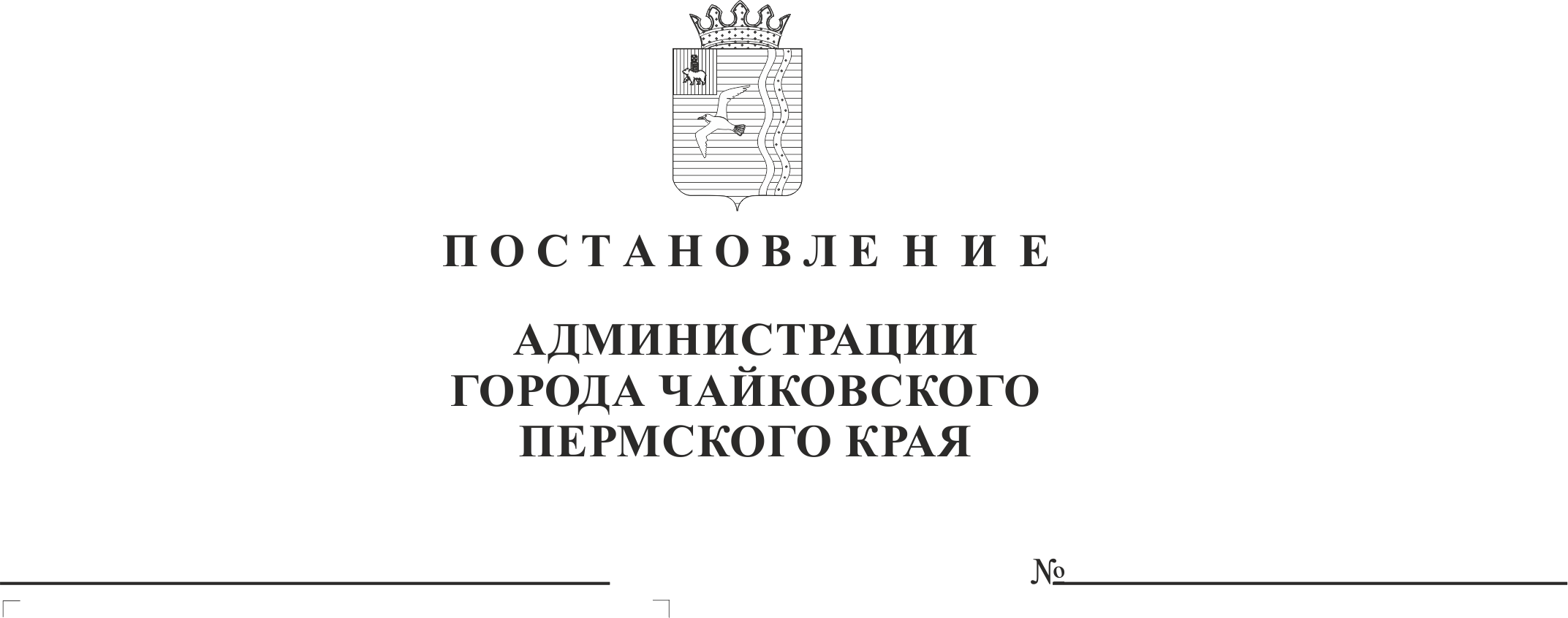 В целях обеспечения эффективности использования бюджетных средств, в соответствии со статьей 179 Бюджетного кодекса Российской Федерации, Уставом Чайковского городского округаПОСТАНОВЛЯЮ:1. Утвердить прилагаемую муниципальную программу «Экономическое развитие Чайковского городского округа».2. Признать утратившими силу отдельные постановления администрации Чайковского муниципального района в соответствии с перечнем, согласно приложению.3.  Опубликовать постановление в муниципальной газете «Огни Камы» и разместить  на официальном сайте администрации города Чайковского.4. Постановление вступает в силу со дня его официального опубликования и распространяется на правоотношения возникшие  с 1 января 2019 г.5.  Контроль за исполнением постановления возложить на заместителя главы администрации города Чайковского по экономике и финансам, начальника управления Колякову И.Г. Глава города Чайковского –глава администрации города Чайковского                                                                           Ю.Г.ВостриковУТВЕРЖДЕНАпостановлением администрации города Чайковского от 17.01.2019 № 10/1(в редакции постановлений от 09.07.2019 №  1230, от 01.08.2019 № 1333, от 14.08.2019 № 1391, от 25.02.2020 № 187, от 30.04.2020 № 452)МУНИЦИПАЛЬНАЯ ПРОГРАММА«Экономическое развитие Чайковского городского округа»ПАСПОРТОбщая характеристика текущего состояния Мониторинг, прогнозирование  социально-экономического развития и формирование благоприятной инвестиционной среды.Чайковский городской округ обладает диверсифицированной структурой экономики с сопоставимым вкладом добывающей промышленности, обрабатывающей промышленности, высокой ролью транспорта и энергетики. На территории представлены практически все отраслевые комплексы. Бюджетообразующие предприятия – АО «Газпром трансгаз Чайковский», филиал ПАО «РусГидро» - «Воткинская ГЭС», АО «Газпром бытовые системы», АО «Уралоргсинтез», ГК «Чайковский текстиль». За 2019 год крупными и средними предприятиями территории отгружено продукции на сумму 1038321,2 млн. рублей, что на 6,4% больше показателя 2018 года. По данным Пермьстата за 2019 г. объем инвестиций в основной капитал составил 3229,8 млн. рублей, что на 22% меньше, чем за 2018 год. В общем объеме инвестиций собственные средства организаций составили 95,5 % (в 2018 году – 91,5%), привлеченные средства – 4,5% (в 2018 году – 8,5%). За 2019 год среднесписочная численность работников составила 22 185 человек, что на 435 человек больше в сравнении с 2018 годом. На 01 января 2019 года на территории Чайковского городского округа зарегистрировано 440 безработных граждан (уровень регистрируемой безработицы составляет 0,88%). В сравнении с прошлым годом наблюдается увеличение числа безработных граждан.Число вакансий увеличилось по отношению к прошлогоднему и составляет 602 единицы. В структуре вакансий наибольший вес занимают рабочие профессии. Среднемесячная заработная плата за 2019 год составила 39799,80 рубля, что выше показателя 2018 года на 5,1%. На лидирующей позиции по уровню среднемесячной заработной платы находится отрасль транспортировки и хранения. В бюджетной сфере средняя заработная плата составила 30666,4 рублей, что выше уровня прошлого года на 5,6%.По данным Пермьстата численность населения Чайковского городского округа составила 104 306 человек, в т.ч. в г.Чайковский – 82 656 человек, в сельских территориях - 21 650 человек.  За прошлый год численность снизилась на 474 человек.В сфере управления муниципальными финансами основные мероприятия направлены на совершенствование регуляторных механизмов обеспечения долгосрочной сбалансированности и устойчивости бюджета Чайковского городского округа, и, соответственно повышения уровня и качества жизни граждан, а именно:совершенствование нормативного правового регулирования и методологического обеспечения бюджетного процесса;составление достоверного долгосрочного прогноза налоговых и неналоговых доходов бюджета Чайковского городского округа;обеспечение выполнения утвержденного прогноза поступлений налоговых и неналоговых доходов в бюджет;обеспечение открытости и прозрачности при формировании и исполнении бюджета;осуществление контроля за соблюдением бюджетного законодательства Российской Федерации и иных нормативных правовых актов, регулирующих бюджетные правоотношения, за соблюдением законодательства Российской Федерации о контрактной системе в сфере закупок товаров, работ, услуг для обеспечения нужд Чайковского городского округа.Развитие внутреннего и въездного туризма. Территория Чайковского городского округа обладает значительными туристско-рекреационными ресурсами, благодаря которым имеет широкие возможности для развития туризма. Выгодное географическое положение, развитая промышленность, транспортная логистика и деловая активность формируют обширную туристическую сферу.В Чайковском действуют 45 точек общественного питания с кухнями разных народов мира. Для размещения туристов на территории округа имеется 16 коллективных средств размещения, в которые входят гостиницы, санатории, гостевые дома, отели и базы отдыха. Одновременно в средствах размещения могут проживать около 3000 человек.По данным турпотока за 2019 году Чайковский посетило более 34000 туристов, в сравнении с 2018 годом туристический поток вырос на 15%. В 2019 году от туристической отрасли в налоговую казну поступило 1999 тысяч рублей, это на 1116 тысяч рублей больше чем в прошлый отчетный период.Наряду с положительными аспектами развития туризма в округе существуют проблемы по освоению туристского потенциала и развитию индустрии туризма:отсутствие новых туристических маршрутов и продуктов;недостаточно развитая туристская инфраструктура (отсутствие туалетов, устаревшие информационные указатели, и др.)отсутствие туристического центра на территории, где была бы собрана вся необходимая информация для туристов;недостаточно разработан туристский бренд-бук;необходимость улучшения уровеня подготовленности округа к приему туристов;проблемы и недостатки в рекламно-информационном обеспечении туристской деятельности на уровне Пермского края и России.Развитие малого и среднего предпринимательства, создание условий для развития потребительского рынка.В 2019 году удалось обеспечить стабильность числа субъектов малого и среднего предпринимательства, продолжается поддержка бизнеса:3 субъекта малого бизнеса  получили субсидии на сумму 500 тыс. рублей по возмещению части затрат, связанных с приобретением оборудования, включая затраты на монтаж оборудования, в целях создания и развития, либо модернизации производства товаров. Главным направлением работы является создание условий для ведения бизнеса, стимулирующих предпринимателей открывать на нашей территории новые рабочие места и платить налоги в бюджет Чайковского городского округа.Для устранения необоснованных административных барьеров при ведении бизнеса отлажена работа по оценке регулирующего воздействия нормативных правовых актов.Финансовая поддержка субъектов малого предпринимательства направлена на софинансирование участия субъектов малого и среднего предпринимательства в выставках, ярмарках, фестивалях, форумах на территории Пермского края и других регионов Российской Федерации. Имущественная поддержка оказывается в рамках единой информационной  базы данных по недвижимому имуществу, включая муниципальное имущество для сдачи в аренду субъектам малого и среднего предпринимательства.  В рамках образовательной и информационной поддержки субъектов малого и среднего предпринимательства проведено 36 образовательных мероприятий. Темы бесплатных семинаров: «Азбука предпринимательства», «Ты – предприниматель», «Социальное предпринимательство», «Охрана труда и пожарная безопасность», «Контрактная система в сфере закупок», «Осуществление контрольных проверок», «Формула Управления», Что делать предпринимателю в социальных сетях», «Налоговая трансформация, Альтернативы ЕНВД», «Социальное предпринимательство, «Взгляд в будущее», « Изменения налогового законодательства с 2020 года» и т.д.        Проведены публичные мероприятия популяризации предпринимательства: «День российского предпринимательства», «Фестиваль национальных кухонь и культур», конкурс «На лучшее оформление предприятий потребительского рынка к Новому году», обучающий Форум «Новогодняя Елка» и Чайковские предприниматели приняли участие в итоговом краевом Форуме для предпринимателей, г. Пермь.Муниципальный фонд поддержки малого предпринимательства является одним из организаторов конкурса «Мастер-град», где свои профориентационные площадки представляют предприниматели.Развитие сельского хозяйства.По итогам за 2019 год выросло производство отдельных видов сельскохозяйственной продукции (молока, мяса всех видов), увеличилась площадь вовлеченных неиспользуемых земель в сельскохозяйственный оборот, обеспеченность кондиционными семенами. Причиной снижения производства зерна – переувлажнение почвы в летний период (ЧС).     Государственная поддержка отрасли в 2019 году за счет всех уровней бюджета составила 62 млн. рублей. Основными направлениями поддержки стали:- реализация региональных экономически значимых программ – это растениеводство, молочное и мясное скотоводство, свиноводство, овцеводство, птицеводство;- возмещение инвестиционных затрат и др.;- 6,6 млн. руб. из местного бюджета направлено на поддержку  сельскохозяйственным товаропроизводителям при оформлении в собственность сельскохозяйственных земель, вовлечение в сельскохозяйственный оборот неиспользуемых сельскохозяйственных земель, сохранение и повышение плодородия почв, обеспеченность кондиционными семенами; мероприятия по предотвращению и распространению борщевика Сосновского.- обеспечивается поддержка малых форм хозяйствования на селе путем предоставления грантов и сопровождения проектов начинающим фермерам и семейным животноводческим фермам. Гранты по мероприятию «Предоставление грантов начинающим фермерам» в рамках проекта «Агростартап» получили 4 КФХ в сумме 11 млн. руб.Сельскохозяйственные организации и крестьянские (фермерские) хозяйства в 2019 году реализовывали следующие инвестиционные проекты:ЗАО «Птицефабрика Чайковская» продолжило строительство убойного цеха - освоено 18 млн. рублей;СПК «Альняш» завершил модернизацию фермы КРС с беспривязным содержанием стада на 200 голов - стоимость проекта 42 млн. руб. КФХ Колегов О.А. завершило модернизацию фермы для содержания КРС на 100 голов - стоимость проекта около 5 млн. рублей.	Однако, проблемы, ограничивающие поступательное экономическое развитие отрасли аграрно-промышленного комплекса Чайковского городского округа, сохраняются.Отмечаются следующие негативные тенденции: сокращение посевных площадей и поголовья сельскохозяйственных животных;  снижение производства и урожайности сельскохозяйственных культур, вследствие чрезвычайных ситуаций по ряду предшествующих лет (засуха, переувлажнение); отсутствие обновления материально-технической базы сельскохозяйственные товаропроизводители; низкие темпы производственного и жилищного строительства; снижение плодородия почв, насыщенности минеральными удобрениями и сортообновления; снижение качества кадрового потенциала,  недостаточный приток инвестиций в отрасль.В качестве приоритетов развития отрасли в рамках реализации Программы рассматриваются следующие направления:а) восстановление и рациональное использование сельскохозяйственных земель;б) формирование эффективного рынка земель сельскохозяйственного назначения;в) мероприятия по предотвращению и уничтожению борщевика Сосновского;г) поддержка развития малых форм хозяйствования, занимающихся сельскохозяйственным производством;д) повышение качества трудовых ресурсов, укрепление положительного имиджа агропромышленного комплекса.Энергосбережение и повышение энергетической эффективности.Осуществление деятельности в области энергосбережения и повышения энергетической эффективности Чайковского городского округа включает разработку и реализацию ряда мероприятий: − формирование нормативно-правовой основы для реализации энергосервисных контрактов в бюджетном секторе экономики, с постепенным переходом на жилищный сектор; - апробация и укрепление навыков внедрения энергосервисных контрактов в муниципальных учреждениях; - комплексный подход к разработке мероприятий, направленных на закрепление достигнутого уровня экономии потребляемых энергоресурсов и их дальнейшего эффективного использования; - ведение комплексного учета потребляемых топливно-энергетических ресурсов на Чайковской территории с использованием государственных информационных систем «ГИС-Энергоэффективность» (модули 1 и 2); - реализация и контроль за исполнением мероприятий по энергосбережению в соответствии с утвержденным планом; - информационное обеспечение мероприятий по повышению энергетической эффективности посредством интернет ресурсов; - проведение системных мероприятий по повышению мотивации и заинтересованности территорий и муниципальных учреждений в снижении потребляемых энергоресурсов. Приложение 1к муниципальной программе«Экономическое развитие Чайковского городского округа»Подпрограмма 1. «Мониторинг, прогнозирование  социально-экономического развития и формирование благоприятной инвестиционной среды»ПАСПОРТ ПОДПРОГРАММЫПриложение 2к муниципальной программе«Экономическое развитие Чайковского городского округа»Подпрограмма 2. «Управление муниципальными финансами»ПАСПОРТ ПОДПРОГРАММЫПриложение 3к муниципальной программе«Экономическое развитие Чайковского городского округа»Подпрограмма 3. «Развитие внутреннего и въездного туризма»ПАСПОРТ ПОДПРОГРАММЫПриложение 4к муниципальной программе«Экономическое развитие Чайковского городского округа»Подпрограмма 4. «Развитие малого и среднего предпринимательства, создание условий для развития потребительского рынка»ПАСПОРТ ПОДПРОГРАММЫПриложение 5к муниципальной программе«Экономическое развитие Чайковского городского округа»Подпрограмма 5. «Развитие сельского хозяйства»ПАСПОРТ ПОДПРОГРАММЫПриложение 6к муниципальной программе«Экономическое развитие Чайковского городского округа»Подпрограмма 6. «Энергосбережение и повышение энергетической эффективности Чайковского городского округа»ПАСПОРТ ПОДПРОГРАММЫПриложение 7к муниципальной программе«Экономическое развитие Чайковского городского округа»Подпрограмма 7. «Обеспечение реализации муниципальной программы»ПАСПОРТ ПОДПРОГРАММЫПриложение 8к муниципальной программе«Экономическое развитие Чайковского городского округа»Сводные финансовые затраты и показатели результативности выполнения мероприятий программы«Экономическое развитие Чайковского городского округа»Приложениек постановлению администрации города Чайковского от 17.01.2019 № 10/1Перечень постановлений администрации Чайковского муниципального района, признаваемых утратившими силуот 01 ноября 2013 г. №2922 «Об утверждении муниципальной программы «Экономическое развитие в Чайковском муниципальном районе на 2014-2020 годы»;от 20 декабря 2013 г. № 3330 «О внесении изменений в муниципальную программу «Экономическое развитие в Чайковском муниципальном районе на 2014-2020 годы», утвержденную постановлением администрации Чайковского муниципального района от 01 ноября 2013 года №2922»;от 12 марта 2014 г. № 475 «О внесении изменений в программу «Экономическое развитие в Чайковском муниципальном районе на 2014-2020 годы», утвержденную постановлением администрации Чайковского муниципального района от 01 ноября 2013 года №2922  «Об утверждении муниципальной программы «Экономическое развитие в Чайковском муниципальном районе на 2014-2020 годы»»;от 23 июля 2014 г. № 1464 «О внесении изменений в программу «Экономическое развитие в Чайковском муниципальном районе на 2014-2020 годы», утвержденную постановлением администрации Чайковского муниципального района от 01 ноября 2013 года №2922  «Об утверждении муниципальной программы «Экономическое развитие в Чайковском муниципальном районе на 2014-2020 годы»»;от 16 сентября 2014 г. № 1772 «О внесении изменений в программу «Экономическое развитие в Чайковском муниципальном районе на 2014-2020 годы», утвержденную постановлением администрации Чайковского муниципального района от 01 ноября 2013 года №2922»;от  29 октября 2014 г. № 1921«О внесении изменений в программу «Экономическое развитие в Чайковском муниципальном районе на 2014-2020 годы», утвержденную постановлением администрации Чайковского муниципального района от 01 ноября 2013 года №2922»;от  25 ноября 2014 г. № 2144  «О внесении изменений в программу «Экономическое развитие в Чайковском муниципальном районе на 2014-2020 годы», утвержденную постановлением администрации Чайковского муниципального района от 01 ноября 2013 года №2922»;от 27 февраля 2015 г. № 499 «О внесении изменений в программу «Экономическое развитие в Чайковском муниципальном районе на 2014-2020 годы», утвержденную постановлением администрации Чайковского муниципального района от 01 ноября 2013 года №2922»; от 07 сентября 2015 г. № 1107 «О внесении изменений в программу «Экономическое развитие в Чайковском муниципальном районе на 2014-2020 годы», утвержденную постановлением администрации Чайковского муниципального района от 01 ноября 2013 года №2922»; от 12 октября 2015г. № 1202 «О внесении изменений в программу «Экономическое развитие в Чайковском муниципальном районе на 2014-2020 годы», утвержденную постановлением администрации Чайковского муниципального района от 01 ноября 2013 года №2922»;от  18 декабря 2015 г. № 1499  «О внесении изменений в программу «Экономическое развитие в Чайковском муниципальном районе на 2014-2020 годы», утвержденную постановлением администрации Чайковского муниципального района от 01 ноября 2013 года №2922»;от  13 января 2016 г. № 12  «О внесении изменений в программу «Экономическое развитие в Чайковском муниципальном районе на 2014-2020 годы», утвержденную постановлением администрации Чайковского муниципального района от 01 ноября 2013 года №2922»;от 14 марта 2016 г. № 189 «О внесении изменений в муниципальную  программу «Экономическое развитие в Чайковском муниципальном районе на 2014-2020 годы», утвержденную постановлением администрации Чайковского муниципального района от 01 ноября 2013 года №2922»;от  23 мая 2016 г.  № 458 «О внесении изменений в муниципальную  программу «Экономическое развитие в Чайковском муниципальном районе на 2014-2020 годы», утвержденную постановлением администрации Чайковского муниципального района от 01 ноября 2013 года №2922»;от 27 октября 2016 г. № 976 «О внесении изменений в муниципальную  программу «Экономическое развитие в Чайковском муниципальном районе на 2014-2020 годы», утвержденную постановлением администрации Чайковского муниципального района от 01 ноября 2013 года №2922»;от 24 марта 2017 г. № 307«О внесении изменений в муниципальную  программу «Экономическое развитие в Чайковском муниципальном районе на 2014-2020 годы», утвержденную постановлением администрации Чайковского муниципального района от 01 ноября 2013 года №2922»;от 19 апреля 2017 г. № 432 «О внесении изменений в муниципальную  программу «Экономическое развитие в Чайковском муниципальном районе на 2014-2020 годы», утвержденную постановлением администрации Чайковского муниципального района от 01 ноября 2013 года №2922»;от  29 июня 2017 г. № 910 «О внесении изменений в муниципальную  программу «Экономическое развитие в Чайковском муниципальном районе на 2014-2020 годы», утвержденную постановлением администрации Чайковского муниципального района от 01 ноября 2013 года №2922»;от 10 октября 2017 г. № 1365 «О внесении изменений в муниципальную  программу «Экономическое развитие в Чайковском муниципальном районе на 2014-2020 годы», утвержденную постановлением администрации Чайковского муниципального района от 01 ноября 2013 года №2922»;от 29 ноября 2017 г. № 1618 «О внесении изменений в муниципальную  программу «Экономическое развитие в Чайковском муниципальном районе на 2014-2020 годы», утвержденную постановлением администрации Чайковского муниципального района от 01 ноября 2013 года №2922»;от 27 ноября 2018 г.  № 1361 «О внесении изменений в муниципальную  программу «Экономическое развитие в Чайковском муниципальном районе на 2014-2020 годы», утвержденную постановлением администрации Чайковского муниципального района от 01 ноября 2013 года №2922;от 29 декабря 2018 г.  № 1555 «О внесении изменений в муниципальную  программу «Экономическое развитие в Чайковском муниципальном районе на 2014-2020 годы», утвержденную постановлением администрации Чайковского муниципального района от 01 ноября 2013 года №2922.Ответственный исполнитель программыУправление финансов и экономического развития администрации Чайковского городского округа Соисполнители программыУправление земельно-имущественных отношений администрации Чайковского городского округаПодпрограммы программы1. Мониторинг, прогнозирование  социально-экономического развития и формирование благоприятной инвестиционной среды. 2. Управление муниципальными финансами.3. Развитие внутреннего и въездного туризма. 4. Развитие малого и среднего предпринимательства, создание условий для развития потребительского рынка.5. Развитие сельского хозяйства. 6. Энергосбережение и повышение энергетической эффективности.7. Обеспечение реализации муниципальной программы.Цели программыУстойчивый экономический рост на территории Чайковского городского округа;Обеспечение долгосрочной сбалансированности и устойчивости бюджета города Чайковского, повышение эффективности и качества управления муниципальными финансами.Задачи программы1.  Сохранение традиционных и содействие формированию новых отраслей экономического развития.2. Формирование благоприятной инвестиционной среды.3. Обеспечение долгосрочной сбалансированности и устойчивости бюджета Чайковского городского округа, повышение эффективности и качества управления муниципальными финансами.4. Увеличение роли туризма в социально-экономическом развитии округа.5. Создание условий для развития малого и среднего предпринимательства.6. Создание условий для развития потребительского рынка.7. Повышение занятости, доходов и качества жизни сельского населения Чайковского городского округа, а также рост доходности и эффективности сельскохозяйственных товаропроизводителей.8. Повышение энергетической эффективности бюджетной сферы округа и сокращение расходов бюджетов на обеспечение энергетическими ресурсами муниципальных учреждений, органов местного самоуправления.     9. Создание условий для реализации муниципальной программы «Экономическое развитие Чайковского городского округа».Этапы и сроки реализации программыПрограмма рассчитана на период реализации с 2020 по 2022 годы.Программа не имеет строгой разбивки на этапы.Объемы бюджетных ассигнованийЦелевые показатели программыОжидаемые показатели реализации программыУвеличение объема инвестиций к 2022 году на 1 человека с 30964,7 рубля до 42997,4 рубля. Сохранение уровня регистрируемой безработицы  на период действия программы– 1,5%.Ответственный исполнитель подпрограммыУправление финансов и экономического развития администрации Чайковского городского округаУправление финансов и экономического развития администрации Чайковского городского округаУправление финансов и экономического развития администрации Чайковского городского округаУправление финансов и экономического развития администрации Чайковского городского округаУправление финансов и экономического развития администрации Чайковского городского округаУправление финансов и экономического развития администрации Чайковского городского округаСоисполнители подпрограммыотсутствуютотсутствуютотсутствуютотсутствуютотсутствуютотсутствуютУчастники подпрограммыОтраслевые (функциональные) органы и структурные подразделения администрации Чайковского городского округа; предприятия, организации;субъекты бизнеса, реализующие инвестиционные проекты на территории Чайковского городского округа;субъекты бизнеса, имеющие свободные имущественные комплексы для реализации инвестиционных проектовОтраслевые (функциональные) органы и структурные подразделения администрации Чайковского городского округа; предприятия, организации;субъекты бизнеса, реализующие инвестиционные проекты на территории Чайковского городского округа;субъекты бизнеса, имеющие свободные имущественные комплексы для реализации инвестиционных проектовОтраслевые (функциональные) органы и структурные подразделения администрации Чайковского городского округа; предприятия, организации;субъекты бизнеса, реализующие инвестиционные проекты на территории Чайковского городского округа;субъекты бизнеса, имеющие свободные имущественные комплексы для реализации инвестиционных проектовОтраслевые (функциональные) органы и структурные подразделения администрации Чайковского городского округа; предприятия, организации;субъекты бизнеса, реализующие инвестиционные проекты на территории Чайковского городского округа;субъекты бизнеса, имеющие свободные имущественные комплексы для реализации инвестиционных проектовОтраслевые (функциональные) органы и структурные подразделения администрации Чайковского городского округа; предприятия, организации;субъекты бизнеса, реализующие инвестиционные проекты на территории Чайковского городского округа;субъекты бизнеса, имеющие свободные имущественные комплексы для реализации инвестиционных проектовОтраслевые (функциональные) органы и структурные подразделения администрации Чайковского городского округа; предприятия, организации;субъекты бизнеса, реализующие инвестиционные проекты на территории Чайковского городского округа;субъекты бизнеса, имеющие свободные имущественные комплексы для реализации инвестиционных проектовЦель программы1. Совершенствование системы стратегического управления.2. Создание благоприятных условий для привлечения инвестиций и повышение инвестиционной привлекательности.3. Создание благоприятных социально-экономических условий для устойчивого развития предприятий.1. Совершенствование системы стратегического управления.2. Создание благоприятных условий для привлечения инвестиций и повышение инвестиционной привлекательности.3. Создание благоприятных социально-экономических условий для устойчивого развития предприятий.1. Совершенствование системы стратегического управления.2. Создание благоприятных условий для привлечения инвестиций и повышение инвестиционной привлекательности.3. Создание благоприятных социально-экономических условий для устойчивого развития предприятий.1. Совершенствование системы стратегического управления.2. Создание благоприятных условий для привлечения инвестиций и повышение инвестиционной привлекательности.3. Создание благоприятных социально-экономических условий для устойчивого развития предприятий.1. Совершенствование системы стратегического управления.2. Создание благоприятных условий для привлечения инвестиций и повышение инвестиционной привлекательности.3. Создание благоприятных социально-экономических условий для устойчивого развития предприятий.1. Совершенствование системы стратегического управления.2. Создание благоприятных условий для привлечения инвестиций и повышение инвестиционной привлекательности.3. Создание благоприятных социально-экономических условий для устойчивого развития предприятий.Задача подпрограммы1. Мониторинг социально-экономического развития округа;2. Разработка и корректировка документов текущего и стратегического прогнозирования социально-экономического развития;3. Создание условий для реализации инвестиционных проектов;4. Реализация мер по обеспечению устойчивого экономического положения предприятий.1. Мониторинг социально-экономического развития округа;2. Разработка и корректировка документов текущего и стратегического прогнозирования социально-экономического развития;3. Создание условий для реализации инвестиционных проектов;4. Реализация мер по обеспечению устойчивого экономического положения предприятий.1. Мониторинг социально-экономического развития округа;2. Разработка и корректировка документов текущего и стратегического прогнозирования социально-экономического развития;3. Создание условий для реализации инвестиционных проектов;4. Реализация мер по обеспечению устойчивого экономического положения предприятий.1. Мониторинг социально-экономического развития округа;2. Разработка и корректировка документов текущего и стратегического прогнозирования социально-экономического развития;3. Создание условий для реализации инвестиционных проектов;4. Реализация мер по обеспечению устойчивого экономического положения предприятий.1. Мониторинг социально-экономического развития округа;2. Разработка и корректировка документов текущего и стратегического прогнозирования социально-экономического развития;3. Создание условий для реализации инвестиционных проектов;4. Реализация мер по обеспечению устойчивого экономического положения предприятий.1. Мониторинг социально-экономического развития округа;2. Разработка и корректировка документов текущего и стратегического прогнозирования социально-экономического развития;3. Создание условий для реализации инвестиционных проектов;4. Реализация мер по обеспечению устойчивого экономического положения предприятий.Срок реализации программы2020 – 2022 годы2020 – 2022 годы2020 – 2022 годы2020 – 2022 годы2020 – 2022 годы2020 – 2022 годыОбъемы бюджетных ассигнованийОбщий объем финансирования подпрограммы на 2020-2022 годы  тыс. рублей.в том числе:за счет средств местного бюджета 363,06 тыс. рублей 2020 г. –  221,020 тыс. рублей, 2021 г. – 71,020 тыс. рублей,2022 г. – 71,020 тыс. рублей.Общий объем финансирования подпрограммы на 2020-2022 годы  тыс. рублей.в том числе:за счет средств местного бюджета 363,06 тыс. рублей 2020 г. –  221,020 тыс. рублей, 2021 г. – 71,020 тыс. рублей,2022 г. – 71,020 тыс. рублей.Общий объем финансирования подпрограммы на 2020-2022 годы  тыс. рублей.в том числе:за счет средств местного бюджета 363,06 тыс. рублей 2020 г. –  221,020 тыс. рублей, 2021 г. – 71,020 тыс. рублей,2022 г. – 71,020 тыс. рублей.Общий объем финансирования подпрограммы на 2020-2022 годы  тыс. рублей.в том числе:за счет средств местного бюджета 363,06 тыс. рублей 2020 г. –  221,020 тыс. рублей, 2021 г. – 71,020 тыс. рублей,2022 г. – 71,020 тыс. рублей.Общий объем финансирования подпрограммы на 2020-2022 годы  тыс. рублей.в том числе:за счет средств местного бюджета 363,06 тыс. рублей 2020 г. –  221,020 тыс. рублей, 2021 г. – 71,020 тыс. рублей,2022 г. – 71,020 тыс. рублей.Общий объем финансирования подпрограммы на 2020-2022 годы  тыс. рублей.в том числе:за счет средств местного бюджета 363,06 тыс. рублей 2020 г. –  221,020 тыс. рублей, 2021 г. – 71,020 тыс. рублей,2022 г. – 71,020 тыс. рублей.Ожидаемые результаты реализацииподпрограммыНаименование показателяЕд.измБазовое значение2020 год2021 год 2022 годОжидаемые результаты реализацииподпрограммыНаличие подготовленного и размещенного на официальном сайте администрации Чайковского городского округа Докладаед.1111Ожидаемые результаты реализацииподпрограммыНаличие ежегодного Отчета органа местного самоуправленияед.1111Ожидаемые результаты реализацииподпрограммыОтчет по основным показателям социально-экономического развития округа, размещенных на официальном сайтеед.2222Ожидаемые результаты реализацииподпрограммыНаличие разработанных прогнозов социально-экономического развития  на среднесрочный  и долгосрочный периодыед.2222Ожидаемые результаты реализацииподпрограммыНаличие Стратегии социально-экономического развития округа  до 2027 годаед.1111Ожидаемые результаты реализацииподпрограммыНаличие актуального инвестиционного паспортаед.1111Ожидаемые результаты реализацииподпрограммыСоответствие Стандарту деятельности органов местного самоуправления по обеспечению благоприятного инвестиционного климата(ежегодный Мониторинг края)%100100100100Ожидаемые результаты реализацииподпрограммыКоличество проектов нормативно-правовых актов, прошедших процедуру оценки регулирующего воздействия  %10101010Количество заседаний Совета директоров промышленных предприятийед.4444Количество заседаний межведомственной комиссии по устойчивости социально-экономического положенияед.4444Ответственный исполнитель подпрограммыУправление финансов и экономического развития администрации Чайковского городского округаУправление финансов и экономического развития администрации Чайковского городского округаУправление финансов и экономического развития администрации Чайковского городского округаУправление финансов и экономического развития администрации Чайковского городского округаУправление финансов и экономического развития администрации Чайковского городского округаУправление финансов и экономического развития администрации Чайковского городского округаУправление финансов и экономического развития администрации Чайковского городского округаУправление финансов и экономического развития администрации Чайковского городского округаУправление финансов и экономического развития администрации Чайковского городского округаУправление финансов и экономического развития администрации Чайковского городского округаСоисполнитель подпрограммыСоисполнители отсутствуютСоисполнители отсутствуютСоисполнители отсутствуютСоисполнители отсутствуютСоисполнители отсутствуютСоисполнители отсутствуютСоисполнители отсутствуютСоисполнители отсутствуютСоисполнители отсутствуютСоисполнители отсутствуютУчастники подпрограммыУчастники отсутствуютУчастники отсутствуютУчастники отсутствуютУчастники отсутствуютУчастники отсутствуютУчастники отсутствуютУчастники отсутствуютУчастники отсутствуютУчастники отсутствуютУчастники отсутствуютЦель подпрограммыОбеспечение долгосрочной сбалансированности и устойчивости бюджета Чайковского городского округа, повышение эффективности и качества управления муниципальными финансамиОбеспечение долгосрочной сбалансированности и устойчивости бюджета Чайковского городского округа, повышение эффективности и качества управления муниципальными финансамиОбеспечение долгосрочной сбалансированности и устойчивости бюджета Чайковского городского округа, повышение эффективности и качества управления муниципальными финансамиОбеспечение долгосрочной сбалансированности и устойчивости бюджета Чайковского городского округа, повышение эффективности и качества управления муниципальными финансамиОбеспечение долгосрочной сбалансированности и устойчивости бюджета Чайковского городского округа, повышение эффективности и качества управления муниципальными финансамиОбеспечение долгосрочной сбалансированности и устойчивости бюджета Чайковского городского округа, повышение эффективности и качества управления муниципальными финансамиОбеспечение долгосрочной сбалансированности и устойчивости бюджета Чайковского городского округа, повышение эффективности и качества управления муниципальными финансамиОбеспечение долгосрочной сбалансированности и устойчивости бюджета Чайковского городского округа, повышение эффективности и качества управления муниципальными финансамиОбеспечение долгосрочной сбалансированности и устойчивости бюджета Чайковского городского округа, повышение эффективности и качества управления муниципальными финансамиОбеспечение долгосрочной сбалансированности и устойчивости бюджета Чайковского городского округа, повышение эффективности и качества управления муниципальными финансамиЗадачи подпрограммы1. Создание оптимальных условий для обеспечения долгосрочной сбалансированности и устойчивости местного бюджета.2. Повышение эффективности расходования бюджетных средств, оптимизация расходов местного бюджета.3. Обеспечение открытости и прозрачности бюджета Чайковского городского округа.4. Организация и осуществление внутреннего муниципального финансового контроля и контроля в сфере закупок.1. Создание оптимальных условий для обеспечения долгосрочной сбалансированности и устойчивости местного бюджета.2. Повышение эффективности расходования бюджетных средств, оптимизация расходов местного бюджета.3. Обеспечение открытости и прозрачности бюджета Чайковского городского округа.4. Организация и осуществление внутреннего муниципального финансового контроля и контроля в сфере закупок.1. Создание оптимальных условий для обеспечения долгосрочной сбалансированности и устойчивости местного бюджета.2. Повышение эффективности расходования бюджетных средств, оптимизация расходов местного бюджета.3. Обеспечение открытости и прозрачности бюджета Чайковского городского округа.4. Организация и осуществление внутреннего муниципального финансового контроля и контроля в сфере закупок.1. Создание оптимальных условий для обеспечения долгосрочной сбалансированности и устойчивости местного бюджета.2. Повышение эффективности расходования бюджетных средств, оптимизация расходов местного бюджета.3. Обеспечение открытости и прозрачности бюджета Чайковского городского округа.4. Организация и осуществление внутреннего муниципального финансового контроля и контроля в сфере закупок.1. Создание оптимальных условий для обеспечения долгосрочной сбалансированности и устойчивости местного бюджета.2. Повышение эффективности расходования бюджетных средств, оптимизация расходов местного бюджета.3. Обеспечение открытости и прозрачности бюджета Чайковского городского округа.4. Организация и осуществление внутреннего муниципального финансового контроля и контроля в сфере закупок.1. Создание оптимальных условий для обеспечения долгосрочной сбалансированности и устойчивости местного бюджета.2. Повышение эффективности расходования бюджетных средств, оптимизация расходов местного бюджета.3. Обеспечение открытости и прозрачности бюджета Чайковского городского округа.4. Организация и осуществление внутреннего муниципального финансового контроля и контроля в сфере закупок.1. Создание оптимальных условий для обеспечения долгосрочной сбалансированности и устойчивости местного бюджета.2. Повышение эффективности расходования бюджетных средств, оптимизация расходов местного бюджета.3. Обеспечение открытости и прозрачности бюджета Чайковского городского округа.4. Организация и осуществление внутреннего муниципального финансового контроля и контроля в сфере закупок.1. Создание оптимальных условий для обеспечения долгосрочной сбалансированности и устойчивости местного бюджета.2. Повышение эффективности расходования бюджетных средств, оптимизация расходов местного бюджета.3. Обеспечение открытости и прозрачности бюджета Чайковского городского округа.4. Организация и осуществление внутреннего муниципального финансового контроля и контроля в сфере закупок.1. Создание оптимальных условий для обеспечения долгосрочной сбалансированности и устойчивости местного бюджета.2. Повышение эффективности расходования бюджетных средств, оптимизация расходов местного бюджета.3. Обеспечение открытости и прозрачности бюджета Чайковского городского округа.4. Организация и осуществление внутреннего муниципального финансового контроля и контроля в сфере закупок.1. Создание оптимальных условий для обеспечения долгосрочной сбалансированности и устойчивости местного бюджета.2. Повышение эффективности расходования бюджетных средств, оптимизация расходов местного бюджета.3. Обеспечение открытости и прозрачности бюджета Чайковского городского округа.4. Организация и осуществление внутреннего муниципального финансового контроля и контроля в сфере закупок.Целевые показатели подпрограммыНаименование целевого показателяНаименование целевого показателяБазовое значениеБазовое значение2020 год2020 год2021 год2021 год2022 год2022 годЦелевые показатели подпрограммыДоля собственных доходов бюджета в общем объеме доходов местного бюджета, в %Доля собственных доходов бюджета в общем объеме доходов местного бюджета, в %5050505050505050Целевые показатели подпрограммыДоля расходов бюджета, распределенных по муниципальным программам, в %Доля расходов бюджета, распределенных по муниципальным программам, в %не менее 90не менее 90не менее 90не менее 90не менее 90не менее 90не менее 90не менее 90Целевые показатели подпрограммыМуниципальный долг Чайковского городского округа, в млн. руб.Муниципальный долг Чайковского городского округа, в млн. руб.303030300000Целевые показатели подпрограммыОтношение просроченной кредиторской задолженности к расходам местного бюджета, в %Отношение просроченной кредиторской задолженности к расходам местного бюджета, в %00000000Целевые показатели подпрограммыНаличие в публичном пространстве информационных материалов по главным темам бюджета, да/нетНаличие в публичном пространстве информационных материалов по главным темам бюджета, да/нетдадададададададаЭтапы и сроки реализации подпрограммы2019-2022 годы2019-2022 годы2019-2022 годы2019-2022 годы2019-2022 годы2019-2022 годы2019-2022 годы2019-2022 годы2019-2022 годы2019-2022 годыОбъемы бюджетных ассигнований подпрограммыОбъем бюджетных ассигнований на реализацию подпрограммы за счет средств местного бюджета составляет 8013 тыс. руб., в том числе по годам:2020 год –  2671,000 тыс. руб.,2021 год –  2671,000 тыс. руб.2022 год –  2671,000 тыс.руб.Объем бюджетных ассигнований на реализацию подпрограммы за счет средств местного бюджета составляет 8013 тыс. руб., в том числе по годам:2020 год –  2671,000 тыс. руб.,2021 год –  2671,000 тыс. руб.2022 год –  2671,000 тыс.руб.Объем бюджетных ассигнований на реализацию подпрограммы за счет средств местного бюджета составляет 8013 тыс. руб., в том числе по годам:2020 год –  2671,000 тыс. руб.,2021 год –  2671,000 тыс. руб.2022 год –  2671,000 тыс.руб.Объем бюджетных ассигнований на реализацию подпрограммы за счет средств местного бюджета составляет 8013 тыс. руб., в том числе по годам:2020 год –  2671,000 тыс. руб.,2021 год –  2671,000 тыс. руб.2022 год –  2671,000 тыс.руб.Объем бюджетных ассигнований на реализацию подпрограммы за счет средств местного бюджета составляет 8013 тыс. руб., в том числе по годам:2020 год –  2671,000 тыс. руб.,2021 год –  2671,000 тыс. руб.2022 год –  2671,000 тыс.руб.Объем бюджетных ассигнований на реализацию подпрограммы за счет средств местного бюджета составляет 8013 тыс. руб., в том числе по годам:2020 год –  2671,000 тыс. руб.,2021 год –  2671,000 тыс. руб.2022 год –  2671,000 тыс.руб.Объем бюджетных ассигнований на реализацию подпрограммы за счет средств местного бюджета составляет 8013 тыс. руб., в том числе по годам:2020 год –  2671,000 тыс. руб.,2021 год –  2671,000 тыс. руб.2022 год –  2671,000 тыс.руб.Объем бюджетных ассигнований на реализацию подпрограммы за счет средств местного бюджета составляет 8013 тыс. руб., в том числе по годам:2020 год –  2671,000 тыс. руб.,2021 год –  2671,000 тыс. руб.2022 год –  2671,000 тыс.руб.Объем бюджетных ассигнований на реализацию подпрограммы за счет средств местного бюджета составляет 8013 тыс. руб., в том числе по годам:2020 год –  2671,000 тыс. руб.,2021 год –  2671,000 тыс. руб.2022 год –  2671,000 тыс.руб.Объем бюджетных ассигнований на реализацию подпрограммы за счет средств местного бюджета составляет 8013 тыс. руб., в том числе по годам:2020 год –  2671,000 тыс. руб.,2021 год –  2671,000 тыс. руб.2022 год –  2671,000 тыс.руб.Ожидаемые результаты реализации подпрограммыНаименование показателяЕд.изм.Ед.изм.Базовое значениеБазовое значение2020 год2020 год2021 год2021 год2022 годОжидаемые результаты реализации подпрограммыНаличие Бюджетного прогноза Чайковского городского округа на долгосрочный периодда/нетда/нетдададададададаОжидаемые результаты реализации подпрограммыДоля собственных доходов бюджета в общем объеме доходов бюджета Чайковского городского округа%%не менее 50не менее 50не менее 50не менее 50не менее 50не менее 50не менее 50Ожидаемые результаты реализации подпрограммыФормирование бюджета на основе муниципальных программед.ед.1111111Ожидаемые результаты реализации подпрограммыМуниципальный долг Чайковского городского округамлн.руб.млн.руб.30303030000Ожидаемые результаты реализации подпрограммыНаличие в публичном пространстве информационных материалов по главным темам местного бюджетада/нетда/нетдададададададаОтветственный исполнитель подпрограммыУправление финансов и экономического развития администрации Чайковского городского округа Управление финансов и экономического развития администрации Чайковского городского округа Управление финансов и экономического развития администрации Чайковского городского округа Управление финансов и экономического развития администрации Чайковского городского округа Управление финансов и экономического развития администрации Чайковского городского округа Управление финансов и экономического развития администрации Чайковского городского округа Соисполнители подпрограммы Управление культуры и молодежной политики администрации Чайковского городского округа Управление культуры и молодежной политики администрации Чайковского городского округа Управление культуры и молодежной политики администрации Чайковского городского округа Управление культуры и молодежной политики администрации Чайковского городского округа Управление культуры и молодежной политики администрации Чайковского городского округа Управление культуры и молодежной политики администрации Чайковского городского округаУчастники подпрограммыАдминистрация  Чайковского городского округа;субъекты бизнеса, подрядчики. Администрация  Чайковского городского округа;субъекты бизнеса, подрядчики. Администрация  Чайковского городского округа;субъекты бизнеса, подрядчики. Администрация  Чайковского городского округа;субъекты бизнеса, подрядчики. Администрация  Чайковского городского округа;субъекты бизнеса, подрядчики. Администрация  Чайковского городского округа;субъекты бизнеса, подрядчики. Цели программыСоздание благоприятных условий для развития туризма как эффективной отрасли экономики округа.Увеличение роли туризма в социально-экономическом развитии округа.Создание благоприятных условий для развития туризма как эффективной отрасли экономики округа.Увеличение роли туризма в социально-экономическом развитии округа.Создание благоприятных условий для развития туризма как эффективной отрасли экономики округа.Увеличение роли туризма в социально-экономическом развитии округа.Создание благоприятных условий для развития туризма как эффективной отрасли экономики округа.Увеличение роли туризма в социально-экономическом развитии округа.Создание благоприятных условий для развития туризма как эффективной отрасли экономики округа.Увеличение роли туризма в социально-экономическом развитии округа.Создание благоприятных условий для развития туризма как эффективной отрасли экономики округа.Увеличение роли туризма в социально-экономическом развитии округа.Задачи подпрограммыМониторинг состояния туристских ресурсов.Информационная поддержка туристской деятельности.Продвижение туристских продуктов округа на внутреннем и мировом туристских рынках.Создание условий для развития инфраструктуры туризма и проектной деятельности.Повышение качества туристских услуг.Мониторинг состояния туристских ресурсов.Информационная поддержка туристской деятельности.Продвижение туристских продуктов округа на внутреннем и мировом туристских рынках.Создание условий для развития инфраструктуры туризма и проектной деятельности.Повышение качества туристских услуг.Мониторинг состояния туристских ресурсов.Информационная поддержка туристской деятельности.Продвижение туристских продуктов округа на внутреннем и мировом туристских рынках.Создание условий для развития инфраструктуры туризма и проектной деятельности.Повышение качества туристских услуг.Мониторинг состояния туристских ресурсов.Информационная поддержка туристской деятельности.Продвижение туристских продуктов округа на внутреннем и мировом туристских рынках.Создание условий для развития инфраструктуры туризма и проектной деятельности.Повышение качества туристских услуг.Мониторинг состояния туристских ресурсов.Информационная поддержка туристской деятельности.Продвижение туристских продуктов округа на внутреннем и мировом туристских рынках.Создание условий для развития инфраструктуры туризма и проектной деятельности.Повышение качества туристских услуг.Мониторинг состояния туристских ресурсов.Информационная поддержка туристской деятельности.Продвижение туристских продуктов округа на внутреннем и мировом туристских рынках.Создание условий для развития инфраструктуры туризма и проектной деятельности.Повышение качества туристских услуг.Срок реализации подпрограммы2020 – 2022 годы2020 – 2022 годы2020 – 2022 годы2020 – 2022 годы2020 – 2022 годы2020 – 2022 годыМероприятия подпрограммы1.  Сбор информации от предприятий туристской индустрии,  их информирование, в т.ч. мониторинг туристического потока на территории Чайковского городского округа.2. Подготовка и размещение информации  об объектах туристской индустрии, туристских ресурсах и мероприятиях округа для размещения на Пермском туристическом портале visitperm.ru, а также в прочих информационных источниках сети Интернет (сайтах, в блогах, социальных сетях и т.п.), в специальных печатных изданиях туристического характера.3. Разработка  и изготовление ежегодного единого событийного календаря  мероприятий, путеводителя и туристической карты округа.4. Разработка  и изготовление сувенирной продукции.5. Организация и проведение информационных туров для туристических компаний (туроператоров и турагентов), средств массовой информации.6. Разработка и сопровождение туристического сайта Чайковского городского округа.7. Продвижение туристических продуктов Чайковского городского округа  на территории Приволжского федерального округа, а также российском и международном туристских рынках.8. Разработка инвестиционных проектов в сфере туризма.9. Проведение конкурсов среди предприятий и работников туриндустрии и учащихся средних специальных и высших учебных заведений.1.  Сбор информации от предприятий туристской индустрии,  их информирование, в т.ч. мониторинг туристического потока на территории Чайковского городского округа.2. Подготовка и размещение информации  об объектах туристской индустрии, туристских ресурсах и мероприятиях округа для размещения на Пермском туристическом портале visitperm.ru, а также в прочих информационных источниках сети Интернет (сайтах, в блогах, социальных сетях и т.п.), в специальных печатных изданиях туристического характера.3. Разработка  и изготовление ежегодного единого событийного календаря  мероприятий, путеводителя и туристической карты округа.4. Разработка  и изготовление сувенирной продукции.5. Организация и проведение информационных туров для туристических компаний (туроператоров и турагентов), средств массовой информации.6. Разработка и сопровождение туристического сайта Чайковского городского округа.7. Продвижение туристических продуктов Чайковского городского округа  на территории Приволжского федерального округа, а также российском и международном туристских рынках.8. Разработка инвестиционных проектов в сфере туризма.9. Проведение конкурсов среди предприятий и работников туриндустрии и учащихся средних специальных и высших учебных заведений.1.  Сбор информации от предприятий туристской индустрии,  их информирование, в т.ч. мониторинг туристического потока на территории Чайковского городского округа.2. Подготовка и размещение информации  об объектах туристской индустрии, туристских ресурсах и мероприятиях округа для размещения на Пермском туристическом портале visitperm.ru, а также в прочих информационных источниках сети Интернет (сайтах, в блогах, социальных сетях и т.п.), в специальных печатных изданиях туристического характера.3. Разработка  и изготовление ежегодного единого событийного календаря  мероприятий, путеводителя и туристической карты округа.4. Разработка  и изготовление сувенирной продукции.5. Организация и проведение информационных туров для туристических компаний (туроператоров и турагентов), средств массовой информации.6. Разработка и сопровождение туристического сайта Чайковского городского округа.7. Продвижение туристических продуктов Чайковского городского округа  на территории Приволжского федерального округа, а также российском и международном туристских рынках.8. Разработка инвестиционных проектов в сфере туризма.9. Проведение конкурсов среди предприятий и работников туриндустрии и учащихся средних специальных и высших учебных заведений.1.  Сбор информации от предприятий туристской индустрии,  их информирование, в т.ч. мониторинг туристического потока на территории Чайковского городского округа.2. Подготовка и размещение информации  об объектах туристской индустрии, туристских ресурсах и мероприятиях округа для размещения на Пермском туристическом портале visitperm.ru, а также в прочих информационных источниках сети Интернет (сайтах, в блогах, социальных сетях и т.п.), в специальных печатных изданиях туристического характера.3. Разработка  и изготовление ежегодного единого событийного календаря  мероприятий, путеводителя и туристической карты округа.4. Разработка  и изготовление сувенирной продукции.5. Организация и проведение информационных туров для туристических компаний (туроператоров и турагентов), средств массовой информации.6. Разработка и сопровождение туристического сайта Чайковского городского округа.7. Продвижение туристических продуктов Чайковского городского округа  на территории Приволжского федерального округа, а также российском и международном туристских рынках.8. Разработка инвестиционных проектов в сфере туризма.9. Проведение конкурсов среди предприятий и работников туриндустрии и учащихся средних специальных и высших учебных заведений.1.  Сбор информации от предприятий туристской индустрии,  их информирование, в т.ч. мониторинг туристического потока на территории Чайковского городского округа.2. Подготовка и размещение информации  об объектах туристской индустрии, туристских ресурсах и мероприятиях округа для размещения на Пермском туристическом портале visitperm.ru, а также в прочих информационных источниках сети Интернет (сайтах, в блогах, социальных сетях и т.п.), в специальных печатных изданиях туристического характера.3. Разработка  и изготовление ежегодного единого событийного календаря  мероприятий, путеводителя и туристической карты округа.4. Разработка  и изготовление сувенирной продукции.5. Организация и проведение информационных туров для туристических компаний (туроператоров и турагентов), средств массовой информации.6. Разработка и сопровождение туристического сайта Чайковского городского округа.7. Продвижение туристических продуктов Чайковского городского округа  на территории Приволжского федерального округа, а также российском и международном туристских рынках.8. Разработка инвестиционных проектов в сфере туризма.9. Проведение конкурсов среди предприятий и работников туриндустрии и учащихся средних специальных и высших учебных заведений.1.  Сбор информации от предприятий туристской индустрии,  их информирование, в т.ч. мониторинг туристического потока на территории Чайковского городского округа.2. Подготовка и размещение информации  об объектах туристской индустрии, туристских ресурсах и мероприятиях округа для размещения на Пермском туристическом портале visitperm.ru, а также в прочих информационных источниках сети Интернет (сайтах, в блогах, социальных сетях и т.п.), в специальных печатных изданиях туристического характера.3. Разработка  и изготовление ежегодного единого событийного календаря  мероприятий, путеводителя и туристической карты округа.4. Разработка  и изготовление сувенирной продукции.5. Организация и проведение информационных туров для туристических компаний (туроператоров и турагентов), средств массовой информации.6. Разработка и сопровождение туристического сайта Чайковского городского округа.7. Продвижение туристических продуктов Чайковского городского округа  на территории Приволжского федерального округа, а также российском и международном туристских рынках.8. Разработка инвестиционных проектов в сфере туризма.9. Проведение конкурсов среди предприятий и работников туриндустрии и учащихся средних специальных и высших учебных заведений.Объемы и источники финансирования подпрограммы по годам ее реализации в разрезе подпрограммОбщий объем финансирования подпрограммы на 2020-2022 годы за счет средств бюджета округа 942,5 тыс. рублей. 2020 г. – 347,50 тыс. рублей2021 г. – 297,50 тыс. рублей2022 г. – 297,50 тыс.рублейОбщий объем финансирования подпрограммы на 2020-2022 годы за счет средств бюджета округа 942,5 тыс. рублей. 2020 г. – 347,50 тыс. рублей2021 г. – 297,50 тыс. рублей2022 г. – 297,50 тыс.рублейОбщий объем финансирования подпрограммы на 2020-2022 годы за счет средств бюджета округа 942,5 тыс. рублей. 2020 г. – 347,50 тыс. рублей2021 г. – 297,50 тыс. рублей2022 г. – 297,50 тыс.рублейОбщий объем финансирования подпрограммы на 2020-2022 годы за счет средств бюджета округа 942,5 тыс. рублей. 2020 г. – 347,50 тыс. рублей2021 г. – 297,50 тыс. рублей2022 г. – 297,50 тыс.рублейОбщий объем финансирования подпрограммы на 2020-2022 годы за счет средств бюджета округа 942,5 тыс. рублей. 2020 г. – 347,50 тыс. рублей2021 г. – 297,50 тыс. рублей2022 г. – 297,50 тыс.рублейОбщий объем финансирования подпрограммы на 2020-2022 годы за счет средств бюджета округа 942,5 тыс. рублей. 2020 г. – 347,50 тыс. рублей2021 г. – 297,50 тыс. рублей2022 г. – 297,50 тыс.рублейОжидаемые результаты реализациипрограммыНаименование показателейЕд.изм.Базовоезначение2020 год2021 год2022 годОжидаемые результаты реализациипрограммыУвеличение турпотока%10152020Ожидаемые результаты реализациипрограммыУвеличение ночей, проведенных одним туристом на территории Чайковского городского округаед.1111Ожидаемые результаты реализациипрограммыСоздание новых туристских маршрутовед.1111Ожидаемые результаты реализациипрограммыСоздание новых проектов в сфере туризмаед.1111Ожидаемые результаты реализациипрограммыПроведение рекламных мероприятий некоммерческой направленности по продвижению новых туристских продуктовед.2222Ответственный исполнитель подпрограммыУправление финансов и экономического развития администрации Чайковского городского округа Управление финансов и экономического развития администрации Чайковского городского округа Управление финансов и экономического развития администрации Чайковского городского округа Управление финансов и экономического развития администрации Чайковского городского округа Управление финансов и экономического развития администрации Чайковского городского округа Управление финансов и экономического развития администрации Чайковского городского округа Соисполнители ПодпрограммыОтраслевые (функциональные) органы и структурные подразделения администрации Чайковского городского округаОтраслевые (функциональные) органы и структурные подразделения администрации Чайковского городского округаОтраслевые (функциональные) органы и структурные подразделения администрации Чайковского городского округаОтраслевые (функциональные) органы и структурные подразделения администрации Чайковского городского округаОтраслевые (функциональные) органы и структурные подразделения администрации Чайковского городского округаОтраслевые (функциональные) органы и структурные подразделения администрации Чайковского городского округаУчастники ПодпрограммыСубъекты малого и среднего предпринимательства, зарегистрированные на территории Чайковского городского округа или Пермского края и осуществляющие свою деятельность на территории Чайковского городского округа.Потребители товаров (работ, услуг).Субъекты малого и среднего предпринимательства, зарегистрированные на территории Чайковского городского округа или Пермского края и осуществляющие свою деятельность на территории Чайковского городского округа.Потребители товаров (работ, услуг).Субъекты малого и среднего предпринимательства, зарегистрированные на территории Чайковского городского округа или Пермского края и осуществляющие свою деятельность на территории Чайковского городского округа.Потребители товаров (работ, услуг).Субъекты малого и среднего предпринимательства, зарегистрированные на территории Чайковского городского округа или Пермского края и осуществляющие свою деятельность на территории Чайковского городского округа.Потребители товаров (работ, услуг).Субъекты малого и среднего предпринимательства, зарегистрированные на территории Чайковского городского округа или Пермского края и осуществляющие свою деятельность на территории Чайковского городского округа.Потребители товаров (работ, услуг).Субъекты малого и среднего предпринимательства, зарегистрированные на территории Чайковского городского округа или Пермского края и осуществляющие свою деятельность на территории Чайковского городского округа.Потребители товаров (работ, услуг).Цель ПодпрограммыСоздание благоприятных экономических, организационных, правовых условий, необходимых  для деятельности и развития малого и среднего предпринимательства. Создание условий для развития потребительского рынка.Создание благоприятных экономических, организационных, правовых условий, необходимых  для деятельности и развития малого и среднего предпринимательства. Создание условий для развития потребительского рынка.Создание благоприятных экономических, организационных, правовых условий, необходимых  для деятельности и развития малого и среднего предпринимательства. Создание условий для развития потребительского рынка.Создание благоприятных экономических, организационных, правовых условий, необходимых  для деятельности и развития малого и среднего предпринимательства. Создание условий для развития потребительского рынка.Создание благоприятных экономических, организационных, правовых условий, необходимых  для деятельности и развития малого и среднего предпринимательства. Создание условий для развития потребительского рынка.Создание благоприятных экономических, организационных, правовых условий, необходимых  для деятельности и развития малого и среднего предпринимательства. Создание условий для развития потребительского рынка.Задачи Подпрограммы1. Информационно-консультационная, образовательная поддержка лиц, занятых в малом и среднем предпринимательстве.2. Финансовая поддержка субъектам малого и среднего предпринимательства.3. Повышение предпринимательской активности и формирование положительного образа предпринимателя.4. Содействие субъектам малого и среднего предпринимательства в продвижении продукции (товаров, услуг) на новые рынки.5. Организация взаимодействия между субъектами малого и среднего предпринимательства, учебными заведениями городского округа по повышению престижа рабочих профессий.6.Оказание имущественной поддержки субъектам малого и среднего предпринимательства и организациям, содействующим развитию субъектов малого и среднего предпринимательства.7. Регулирование стоимости услуг, относящихся к регулируемым видам деятельности.8. Консультации и решение вопросов, связанных с обращениями потребителей на нарушение их прав.9. Создание условий для проведения ярмарок на территории Чайковского городского округа.1. Информационно-консультационная, образовательная поддержка лиц, занятых в малом и среднем предпринимательстве.2. Финансовая поддержка субъектам малого и среднего предпринимательства.3. Повышение предпринимательской активности и формирование положительного образа предпринимателя.4. Содействие субъектам малого и среднего предпринимательства в продвижении продукции (товаров, услуг) на новые рынки.5. Организация взаимодействия между субъектами малого и среднего предпринимательства, учебными заведениями городского округа по повышению престижа рабочих профессий.6.Оказание имущественной поддержки субъектам малого и среднего предпринимательства и организациям, содействующим развитию субъектов малого и среднего предпринимательства.7. Регулирование стоимости услуг, относящихся к регулируемым видам деятельности.8. Консультации и решение вопросов, связанных с обращениями потребителей на нарушение их прав.9. Создание условий для проведения ярмарок на территории Чайковского городского округа.1. Информационно-консультационная, образовательная поддержка лиц, занятых в малом и среднем предпринимательстве.2. Финансовая поддержка субъектам малого и среднего предпринимательства.3. Повышение предпринимательской активности и формирование положительного образа предпринимателя.4. Содействие субъектам малого и среднего предпринимательства в продвижении продукции (товаров, услуг) на новые рынки.5. Организация взаимодействия между субъектами малого и среднего предпринимательства, учебными заведениями городского округа по повышению престижа рабочих профессий.6.Оказание имущественной поддержки субъектам малого и среднего предпринимательства и организациям, содействующим развитию субъектов малого и среднего предпринимательства.7. Регулирование стоимости услуг, относящихся к регулируемым видам деятельности.8. Консультации и решение вопросов, связанных с обращениями потребителей на нарушение их прав.9. Создание условий для проведения ярмарок на территории Чайковского городского округа.1. Информационно-консультационная, образовательная поддержка лиц, занятых в малом и среднем предпринимательстве.2. Финансовая поддержка субъектам малого и среднего предпринимательства.3. Повышение предпринимательской активности и формирование положительного образа предпринимателя.4. Содействие субъектам малого и среднего предпринимательства в продвижении продукции (товаров, услуг) на новые рынки.5. Организация взаимодействия между субъектами малого и среднего предпринимательства, учебными заведениями городского округа по повышению престижа рабочих профессий.6.Оказание имущественной поддержки субъектам малого и среднего предпринимательства и организациям, содействующим развитию субъектов малого и среднего предпринимательства.7. Регулирование стоимости услуг, относящихся к регулируемым видам деятельности.8. Консультации и решение вопросов, связанных с обращениями потребителей на нарушение их прав.9. Создание условий для проведения ярмарок на территории Чайковского городского округа.1. Информационно-консультационная, образовательная поддержка лиц, занятых в малом и среднем предпринимательстве.2. Финансовая поддержка субъектам малого и среднего предпринимательства.3. Повышение предпринимательской активности и формирование положительного образа предпринимателя.4. Содействие субъектам малого и среднего предпринимательства в продвижении продукции (товаров, услуг) на новые рынки.5. Организация взаимодействия между субъектами малого и среднего предпринимательства, учебными заведениями городского округа по повышению престижа рабочих профессий.6.Оказание имущественной поддержки субъектам малого и среднего предпринимательства и организациям, содействующим развитию субъектов малого и среднего предпринимательства.7. Регулирование стоимости услуг, относящихся к регулируемым видам деятельности.8. Консультации и решение вопросов, связанных с обращениями потребителей на нарушение их прав.9. Создание условий для проведения ярмарок на территории Чайковского городского округа.1. Информационно-консультационная, образовательная поддержка лиц, занятых в малом и среднем предпринимательстве.2. Финансовая поддержка субъектам малого и среднего предпринимательства.3. Повышение предпринимательской активности и формирование положительного образа предпринимателя.4. Содействие субъектам малого и среднего предпринимательства в продвижении продукции (товаров, услуг) на новые рынки.5. Организация взаимодействия между субъектами малого и среднего предпринимательства, учебными заведениями городского округа по повышению престижа рабочих профессий.6.Оказание имущественной поддержки субъектам малого и среднего предпринимательства и организациям, содействующим развитию субъектов малого и среднего предпринимательства.7. Регулирование стоимости услуг, относящихся к регулируемым видам деятельности.8. Консультации и решение вопросов, связанных с обращениями потребителей на нарушение их прав.9. Создание условий для проведения ярмарок на территории Чайковского городского округа.Целевые показатели Подпрограммы- Количество оказанных консультаций субъектам малого и среднего предпринимательства по вопросам ведения бизнеса;- количество прошедших обучение на семинарах, курсах повышения квалификации для  субъектов малого и среднего предпринимательства;- количество субъектов малого и среднего предпринимательства, получивших финансовую поддержку;- количество проведенных мероприятий, в целях повышения престижности предпринимательской деятельности в которых приняли участие субъекты предпринимательства;- количество изготовленных и распространенных презентационных материалов;- количество проведенных мероприятий (ярмарки, выставки, конкурсы, фестивали);- количество проведенных мероприятий по профориентационной работе;- предоставление имущества в безвозмездное пользование, организациям, образующим инфраструктуру поддержки предпринимательства;- количество предоставленных консультаций по вопросам защиты прав потребителей;- количество проведенных ярмарок;- наличие отчета по пассажиропотоку на регулярных муниципальных маршрутах.- Количество оказанных консультаций субъектам малого и среднего предпринимательства по вопросам ведения бизнеса;- количество прошедших обучение на семинарах, курсах повышения квалификации для  субъектов малого и среднего предпринимательства;- количество субъектов малого и среднего предпринимательства, получивших финансовую поддержку;- количество проведенных мероприятий, в целях повышения престижности предпринимательской деятельности в которых приняли участие субъекты предпринимательства;- количество изготовленных и распространенных презентационных материалов;- количество проведенных мероприятий (ярмарки, выставки, конкурсы, фестивали);- количество проведенных мероприятий по профориентационной работе;- предоставление имущества в безвозмездное пользование, организациям, образующим инфраструктуру поддержки предпринимательства;- количество предоставленных консультаций по вопросам защиты прав потребителей;- количество проведенных ярмарок;- наличие отчета по пассажиропотоку на регулярных муниципальных маршрутах.- Количество оказанных консультаций субъектам малого и среднего предпринимательства по вопросам ведения бизнеса;- количество прошедших обучение на семинарах, курсах повышения квалификации для  субъектов малого и среднего предпринимательства;- количество субъектов малого и среднего предпринимательства, получивших финансовую поддержку;- количество проведенных мероприятий, в целях повышения престижности предпринимательской деятельности в которых приняли участие субъекты предпринимательства;- количество изготовленных и распространенных презентационных материалов;- количество проведенных мероприятий (ярмарки, выставки, конкурсы, фестивали);- количество проведенных мероприятий по профориентационной работе;- предоставление имущества в безвозмездное пользование, организациям, образующим инфраструктуру поддержки предпринимательства;- количество предоставленных консультаций по вопросам защиты прав потребителей;- количество проведенных ярмарок;- наличие отчета по пассажиропотоку на регулярных муниципальных маршрутах.- Количество оказанных консультаций субъектам малого и среднего предпринимательства по вопросам ведения бизнеса;- количество прошедших обучение на семинарах, курсах повышения квалификации для  субъектов малого и среднего предпринимательства;- количество субъектов малого и среднего предпринимательства, получивших финансовую поддержку;- количество проведенных мероприятий, в целях повышения престижности предпринимательской деятельности в которых приняли участие субъекты предпринимательства;- количество изготовленных и распространенных презентационных материалов;- количество проведенных мероприятий (ярмарки, выставки, конкурсы, фестивали);- количество проведенных мероприятий по профориентационной работе;- предоставление имущества в безвозмездное пользование, организациям, образующим инфраструктуру поддержки предпринимательства;- количество предоставленных консультаций по вопросам защиты прав потребителей;- количество проведенных ярмарок;- наличие отчета по пассажиропотоку на регулярных муниципальных маршрутах.- Количество оказанных консультаций субъектам малого и среднего предпринимательства по вопросам ведения бизнеса;- количество прошедших обучение на семинарах, курсах повышения квалификации для  субъектов малого и среднего предпринимательства;- количество субъектов малого и среднего предпринимательства, получивших финансовую поддержку;- количество проведенных мероприятий, в целях повышения престижности предпринимательской деятельности в которых приняли участие субъекты предпринимательства;- количество изготовленных и распространенных презентационных материалов;- количество проведенных мероприятий (ярмарки, выставки, конкурсы, фестивали);- количество проведенных мероприятий по профориентационной работе;- предоставление имущества в безвозмездное пользование, организациям, образующим инфраструктуру поддержки предпринимательства;- количество предоставленных консультаций по вопросам защиты прав потребителей;- количество проведенных ярмарок;- наличие отчета по пассажиропотоку на регулярных муниципальных маршрутах.- Количество оказанных консультаций субъектам малого и среднего предпринимательства по вопросам ведения бизнеса;- количество прошедших обучение на семинарах, курсах повышения квалификации для  субъектов малого и среднего предпринимательства;- количество субъектов малого и среднего предпринимательства, получивших финансовую поддержку;- количество проведенных мероприятий, в целях повышения престижности предпринимательской деятельности в которых приняли участие субъекты предпринимательства;- количество изготовленных и распространенных презентационных материалов;- количество проведенных мероприятий (ярмарки, выставки, конкурсы, фестивали);- количество проведенных мероприятий по профориентационной работе;- предоставление имущества в безвозмездное пользование, организациям, образующим инфраструктуру поддержки предпринимательства;- количество предоставленных консультаций по вопросам защиты прав потребителей;- количество проведенных ярмарок;- наличие отчета по пассажиропотоку на регулярных муниципальных маршрутах. Этапы и сроки реализации Подпрограммы2019-2022 годы2019-2022 годы2019-2022 годы2019-2022 годы2019-2022 годы2019-2022 годыОбъемы бюджетных ассигнований Ожидаемые результаты реализации ПодпрограммыНаименование показателяЕд. изм.2019 год2020 год2021 год2022 год2022 годОжидаемые результаты реализации ПодпрограммыКоличество оказанных консультаций субъектам малого и среднего предпринимательства по общим и правовым вопросам ведения предпринимательской деятельностиед.400400400400400Ожидаемые результаты реализации ПодпрограммыКоличество обученных граждан, желающих открыть собственное дело основам предпринимательской деятельности на курсах, семинарах на базе некоммерческой организации  «Чайковский муниципальный фонд поддержки малого предпринимательства»чел.8080808080Ожидаемые результаты реализации ПодпрограммыКоличество субъектов малого и среднего предпринимательства и их работников, прошедших повышение уровня профессиональной подготовки на семинарах, курсах на базе некоммерческой организации «Чайковский муниципальный фонд поддержки малого предпринимательства» - до 100 человек ежегодно.чел.100100100100100Ожидаемые результаты реализации ПодпрограммыКоличество вновь зарегистрированных субъектов малого и среднего предпринимательстваед.12333Ожидаемые результаты реализации ПодпрограммыКоличество субъектов малого и среднего предпринимательства, получивших поддержкуед.12333Ожидаемые результаты реализации ПодпрограммыКоличество проведенных мероприятий в целях повышения престижности предпринимательской деятельностиед.22222Ожидаемые результаты реализации ПодпрограммыКоличество мероприятий по содействию в продвижении продукции (товаров, услуг) на новые рынки путем компенсации части затрат субъектам малого и среднего предпринимательстваед.33333Ожидаемые результаты реализации ПодпрограммыКоличество проведенных мероприятий по профориентационной работеед.22222Ожидаемые результаты реализации ПодпрограммыКоличество предоставленного имущества в безвозмездное пользование некоммерческой организации «Чайковский муниципальный фонд поддержки малого предпринимательства»ед.11111Ожидаемые результаты реализации ПодпрограммыКоличество субъектов малого и среднего предпринимательства, которым предоставлены преференцииед.11111Ожидаемые результаты реализации ПодпрограммыКоличество объектов, находящихся в государственной и муниципальной собственности, включенных в реестр имущества для предоставления в аренду субъектам малого и среднего предпринимательстваед.11111Ожидаемые результаты реализации ПодпрограммыКоличество оказанных консультаций по вопросам защиты прав потребителейед.100100100100100Ответственный исполнитель Подпрограммы Отдел сельского хозяйства Управления финансов и экономического развития администрации Чайковского городского округа Отдел сельского хозяйства Управления финансов и экономического развития администрации Чайковского городского округа Отдел сельского хозяйства Управления финансов и экономического развития администрации Чайковского городского округа Отдел сельского хозяйства Управления финансов и экономического развития администрации Чайковского городского округа Отдел сельского хозяйства Управления финансов и экономического развития администрации Чайковского городского округа Отдел сельского хозяйства Управления финансов и экономического развития администрации Чайковского городского округа Соисполнители Подпрограммы Отраслевые (функциональные) органы и структурные подразделения администрации Чайковского городского округаОтраслевые (функциональные) органы и структурные подразделения администрации Чайковского городского округаОтраслевые (функциональные) органы и структурные подразделения администрации Чайковского городского округаОтраслевые (функциональные) органы и структурные подразделения администрации Чайковского городского округаОтраслевые (функциональные) органы и структурные подразделения администрации Чайковского городского округаОтраслевые (функциональные) органы и структурные подразделения администрации Чайковского городского округаУчастники ПодпрограммыСельскохозяйственные товаропроизводители Чайковского городского округаСельскохозяйственные товаропроизводители Чайковского городского округаСельскохозяйственные товаропроизводители Чайковского городского округаСельскохозяйственные товаропроизводители Чайковского городского округаСельскохозяйственные товаропроизводители Чайковского городского округаСельскохозяйственные товаропроизводители Чайковского городского округаЦель ПодпрограммыПовышение занятости, доходов и качества жизни сельского населения Чайковского городского округа, а также рост доходности и эффективности сельскохозяйственных товаропроизводителей.Повышение занятости, доходов и качества жизни сельского населения Чайковского городского округа, а также рост доходности и эффективности сельскохозяйственных товаропроизводителей.Повышение занятости, доходов и качества жизни сельского населения Чайковского городского округа, а также рост доходности и эффективности сельскохозяйственных товаропроизводителей.Повышение занятости, доходов и качества жизни сельского населения Чайковского городского округа, а также рост доходности и эффективности сельскохозяйственных товаропроизводителей.Повышение занятости, доходов и качества жизни сельского населения Чайковского городского округа, а также рост доходности и эффективности сельскохозяйственных товаропроизводителей.Повышение занятости, доходов и качества жизни сельского населения Чайковского городского округа, а также рост доходности и эффективности сельскохозяйственных товаропроизводителей.Задачи ПодпрограммыРазвитие отрасли растениеводства.Развитие малых  форм хозяйствования на селе.Улучшение кадрового потенциала агропромышленного комплекса.Развитие приоритетных отраслей сельского хозяйства и эффективное использование ресурсного потенциала.Обеспечение борьбы с борщевиком Сосновского.Развитие отрасли растениеводства.Развитие малых  форм хозяйствования на селе.Улучшение кадрового потенциала агропромышленного комплекса.Развитие приоритетных отраслей сельского хозяйства и эффективное использование ресурсного потенциала.Обеспечение борьбы с борщевиком Сосновского.Развитие отрасли растениеводства.Развитие малых  форм хозяйствования на селе.Улучшение кадрового потенциала агропромышленного комплекса.Развитие приоритетных отраслей сельского хозяйства и эффективное использование ресурсного потенциала.Обеспечение борьбы с борщевиком Сосновского.Развитие отрасли растениеводства.Развитие малых  форм хозяйствования на селе.Улучшение кадрового потенциала агропромышленного комплекса.Развитие приоритетных отраслей сельского хозяйства и эффективное использование ресурсного потенциала.Обеспечение борьбы с борщевиком Сосновского.Развитие отрасли растениеводства.Развитие малых  форм хозяйствования на селе.Улучшение кадрового потенциала агропромышленного комплекса.Развитие приоритетных отраслей сельского хозяйства и эффективное использование ресурсного потенциала.Обеспечение борьбы с борщевиком Сосновского.Развитие отрасли растениеводства.Развитие малых  форм хозяйствования на селе.Улучшение кадрового потенциала агропромышленного комплекса.Развитие приоритетных отраслей сельского хозяйства и эффективное использование ресурсного потенциала.Обеспечение борьбы с борщевиком Сосновского.Мероприятия ПодпрограммыПоддержка оформления используемых земельных участков из земель сельскохозяйственного назначения;поддержка вовлечения неиспользуемых сельскохозяйственных земель в сельскохозяйственный оборот;поддержка сохранения и повышения плодородия почв;поддержка развития семеноводства;осуществление мероприятий по предотвращению распространения и уничтожению борщевика Сосновского;предоставление субсидий крестьянским (фермерским) хозяйствам на возмещение части затрат связанных с реализацией проектной деятельности, направленной на увеличение объемов сельскохозяйственного производства, а также связанной с производством и (или) переработкой сельскохозяйственной продукции;возмещение части затрат крестьянско-фермерских хозяйств, личных подсобных хозяйств, сельскохозяйственных кооперативов на уплату процентов по кредитам;организация и проведение окружных конкурсов среди сельскохозяйственных товаропроизводителей;организация проведения торжественных собраний: «День последней борозды» и «День работников сельского хозяйства и перерабатывающей промышленности»;содействие сельскохозяйственным товаропроизводителям в привлечении бюджетных средств федерального и краевого бюджетов;организация и проведение совещаний, семинаров, консультаций с руководителями и специалистами сельскохозяйственных товаропроизводителей, и их методическое сопровождение;организация и проведение окружных смотров-конкурсов среди сельхозтоваропроизводителей;прогнозы социально-экономического развития агропромышленного комплекса в Чайковском городском округе, анализ и мониторинг результатов деятельности отрасли;обеспечение выполнения функций отдела сельского хозяйства на осуществление полномочий, переданных от Министерства сельского хозяйства Пермского края.Поддержка оформления используемых земельных участков из земель сельскохозяйственного назначения;поддержка вовлечения неиспользуемых сельскохозяйственных земель в сельскохозяйственный оборот;поддержка сохранения и повышения плодородия почв;поддержка развития семеноводства;осуществление мероприятий по предотвращению распространения и уничтожению борщевика Сосновского;предоставление субсидий крестьянским (фермерским) хозяйствам на возмещение части затрат связанных с реализацией проектной деятельности, направленной на увеличение объемов сельскохозяйственного производства, а также связанной с производством и (или) переработкой сельскохозяйственной продукции;возмещение части затрат крестьянско-фермерских хозяйств, личных подсобных хозяйств, сельскохозяйственных кооперативов на уплату процентов по кредитам;организация и проведение окружных конкурсов среди сельскохозяйственных товаропроизводителей;организация проведения торжественных собраний: «День последней борозды» и «День работников сельского хозяйства и перерабатывающей промышленности»;содействие сельскохозяйственным товаропроизводителям в привлечении бюджетных средств федерального и краевого бюджетов;организация и проведение совещаний, семинаров, консультаций с руководителями и специалистами сельскохозяйственных товаропроизводителей, и их методическое сопровождение;организация и проведение окружных смотров-конкурсов среди сельхозтоваропроизводителей;прогнозы социально-экономического развития агропромышленного комплекса в Чайковском городском округе, анализ и мониторинг результатов деятельности отрасли;обеспечение выполнения функций отдела сельского хозяйства на осуществление полномочий, переданных от Министерства сельского хозяйства Пермского края.Поддержка оформления используемых земельных участков из земель сельскохозяйственного назначения;поддержка вовлечения неиспользуемых сельскохозяйственных земель в сельскохозяйственный оборот;поддержка сохранения и повышения плодородия почв;поддержка развития семеноводства;осуществление мероприятий по предотвращению распространения и уничтожению борщевика Сосновского;предоставление субсидий крестьянским (фермерским) хозяйствам на возмещение части затрат связанных с реализацией проектной деятельности, направленной на увеличение объемов сельскохозяйственного производства, а также связанной с производством и (или) переработкой сельскохозяйственной продукции;возмещение части затрат крестьянско-фермерских хозяйств, личных подсобных хозяйств, сельскохозяйственных кооперативов на уплату процентов по кредитам;организация и проведение окружных конкурсов среди сельскохозяйственных товаропроизводителей;организация проведения торжественных собраний: «День последней борозды» и «День работников сельского хозяйства и перерабатывающей промышленности»;содействие сельскохозяйственным товаропроизводителям в привлечении бюджетных средств федерального и краевого бюджетов;организация и проведение совещаний, семинаров, консультаций с руководителями и специалистами сельскохозяйственных товаропроизводителей, и их методическое сопровождение;организация и проведение окружных смотров-конкурсов среди сельхозтоваропроизводителей;прогнозы социально-экономического развития агропромышленного комплекса в Чайковском городском округе, анализ и мониторинг результатов деятельности отрасли;обеспечение выполнения функций отдела сельского хозяйства на осуществление полномочий, переданных от Министерства сельского хозяйства Пермского края.Поддержка оформления используемых земельных участков из земель сельскохозяйственного назначения;поддержка вовлечения неиспользуемых сельскохозяйственных земель в сельскохозяйственный оборот;поддержка сохранения и повышения плодородия почв;поддержка развития семеноводства;осуществление мероприятий по предотвращению распространения и уничтожению борщевика Сосновского;предоставление субсидий крестьянским (фермерским) хозяйствам на возмещение части затрат связанных с реализацией проектной деятельности, направленной на увеличение объемов сельскохозяйственного производства, а также связанной с производством и (или) переработкой сельскохозяйственной продукции;возмещение части затрат крестьянско-фермерских хозяйств, личных подсобных хозяйств, сельскохозяйственных кооперативов на уплату процентов по кредитам;организация и проведение окружных конкурсов среди сельскохозяйственных товаропроизводителей;организация проведения торжественных собраний: «День последней борозды» и «День работников сельского хозяйства и перерабатывающей промышленности»;содействие сельскохозяйственным товаропроизводителям в привлечении бюджетных средств федерального и краевого бюджетов;организация и проведение совещаний, семинаров, консультаций с руководителями и специалистами сельскохозяйственных товаропроизводителей, и их методическое сопровождение;организация и проведение окружных смотров-конкурсов среди сельхозтоваропроизводителей;прогнозы социально-экономического развития агропромышленного комплекса в Чайковском городском округе, анализ и мониторинг результатов деятельности отрасли;обеспечение выполнения функций отдела сельского хозяйства на осуществление полномочий, переданных от Министерства сельского хозяйства Пермского края.Поддержка оформления используемых земельных участков из земель сельскохозяйственного назначения;поддержка вовлечения неиспользуемых сельскохозяйственных земель в сельскохозяйственный оборот;поддержка сохранения и повышения плодородия почв;поддержка развития семеноводства;осуществление мероприятий по предотвращению распространения и уничтожению борщевика Сосновского;предоставление субсидий крестьянским (фермерским) хозяйствам на возмещение части затрат связанных с реализацией проектной деятельности, направленной на увеличение объемов сельскохозяйственного производства, а также связанной с производством и (или) переработкой сельскохозяйственной продукции;возмещение части затрат крестьянско-фермерских хозяйств, личных подсобных хозяйств, сельскохозяйственных кооперативов на уплату процентов по кредитам;организация и проведение окружных конкурсов среди сельскохозяйственных товаропроизводителей;организация проведения торжественных собраний: «День последней борозды» и «День работников сельского хозяйства и перерабатывающей промышленности»;содействие сельскохозяйственным товаропроизводителям в привлечении бюджетных средств федерального и краевого бюджетов;организация и проведение совещаний, семинаров, консультаций с руководителями и специалистами сельскохозяйственных товаропроизводителей, и их методическое сопровождение;организация и проведение окружных смотров-конкурсов среди сельхозтоваропроизводителей;прогнозы социально-экономического развития агропромышленного комплекса в Чайковском городском округе, анализ и мониторинг результатов деятельности отрасли;обеспечение выполнения функций отдела сельского хозяйства на осуществление полномочий, переданных от Министерства сельского хозяйства Пермского края.Поддержка оформления используемых земельных участков из земель сельскохозяйственного назначения;поддержка вовлечения неиспользуемых сельскохозяйственных земель в сельскохозяйственный оборот;поддержка сохранения и повышения плодородия почв;поддержка развития семеноводства;осуществление мероприятий по предотвращению распространения и уничтожению борщевика Сосновского;предоставление субсидий крестьянским (фермерским) хозяйствам на возмещение части затрат связанных с реализацией проектной деятельности, направленной на увеличение объемов сельскохозяйственного производства, а также связанной с производством и (или) переработкой сельскохозяйственной продукции;возмещение части затрат крестьянско-фермерских хозяйств, личных подсобных хозяйств, сельскохозяйственных кооперативов на уплату процентов по кредитам;организация и проведение окружных конкурсов среди сельскохозяйственных товаропроизводителей;организация проведения торжественных собраний: «День последней борозды» и «День работников сельского хозяйства и перерабатывающей промышленности»;содействие сельскохозяйственным товаропроизводителям в привлечении бюджетных средств федерального и краевого бюджетов;организация и проведение совещаний, семинаров, консультаций с руководителями и специалистами сельскохозяйственных товаропроизводителей, и их методическое сопровождение;организация и проведение окружных смотров-конкурсов среди сельхозтоваропроизводителей;прогнозы социально-экономического развития агропромышленного комплекса в Чайковском городском округе, анализ и мониторинг результатов деятельности отрасли;обеспечение выполнения функций отдела сельского хозяйства на осуществление полномочий, переданных от Министерства сельского хозяйства Пермского края.Целевые показатели ПодпрограммыПлощадь оформленных  используемых сельхозтоваропроизводителями земельных участков из земель сельскохозяйственного назначения;площадь вовлеченных неиспользуемых сельскохозяйственных земель в сельскохозяйственный оборот;насыщенность минеральными удобрениями;обеспеченность кондиционными семенами;площадь земельных участков, на которых проведены мероприятий по предотвращению распространения и уничтожению борщевика Сосновского;количество участников программных мероприятий по реализации проектной деятельности, чел;объем собственных средств, вложенных участниками мероприятия по реализации проектной деятельности;объем привлеченных бюджетных средств из федерального и краевого бюджетов;количество работников сельскохозяйственных организаций, принявших участие в конкурсах;количество проведенных торжественных собраний;количество сельхозтоваропроизводителей, принявших участие в конкурсах;индекс физического объема продукции сельского хозяйства в хозяйствах всех категорий.Площадь оформленных  используемых сельхозтоваропроизводителями земельных участков из земель сельскохозяйственного назначения;площадь вовлеченных неиспользуемых сельскохозяйственных земель в сельскохозяйственный оборот;насыщенность минеральными удобрениями;обеспеченность кондиционными семенами;площадь земельных участков, на которых проведены мероприятий по предотвращению распространения и уничтожению борщевика Сосновского;количество участников программных мероприятий по реализации проектной деятельности, чел;объем собственных средств, вложенных участниками мероприятия по реализации проектной деятельности;объем привлеченных бюджетных средств из федерального и краевого бюджетов;количество работников сельскохозяйственных организаций, принявших участие в конкурсах;количество проведенных торжественных собраний;количество сельхозтоваропроизводителей, принявших участие в конкурсах;индекс физического объема продукции сельского хозяйства в хозяйствах всех категорий.Площадь оформленных  используемых сельхозтоваропроизводителями земельных участков из земель сельскохозяйственного назначения;площадь вовлеченных неиспользуемых сельскохозяйственных земель в сельскохозяйственный оборот;насыщенность минеральными удобрениями;обеспеченность кондиционными семенами;площадь земельных участков, на которых проведены мероприятий по предотвращению распространения и уничтожению борщевика Сосновского;количество участников программных мероприятий по реализации проектной деятельности, чел;объем собственных средств, вложенных участниками мероприятия по реализации проектной деятельности;объем привлеченных бюджетных средств из федерального и краевого бюджетов;количество работников сельскохозяйственных организаций, принявших участие в конкурсах;количество проведенных торжественных собраний;количество сельхозтоваропроизводителей, принявших участие в конкурсах;индекс физического объема продукции сельского хозяйства в хозяйствах всех категорий.Площадь оформленных  используемых сельхозтоваропроизводителями земельных участков из земель сельскохозяйственного назначения;площадь вовлеченных неиспользуемых сельскохозяйственных земель в сельскохозяйственный оборот;насыщенность минеральными удобрениями;обеспеченность кондиционными семенами;площадь земельных участков, на которых проведены мероприятий по предотвращению распространения и уничтожению борщевика Сосновского;количество участников программных мероприятий по реализации проектной деятельности, чел;объем собственных средств, вложенных участниками мероприятия по реализации проектной деятельности;объем привлеченных бюджетных средств из федерального и краевого бюджетов;количество работников сельскохозяйственных организаций, принявших участие в конкурсах;количество проведенных торжественных собраний;количество сельхозтоваропроизводителей, принявших участие в конкурсах;индекс физического объема продукции сельского хозяйства в хозяйствах всех категорий.Площадь оформленных  используемых сельхозтоваропроизводителями земельных участков из земель сельскохозяйственного назначения;площадь вовлеченных неиспользуемых сельскохозяйственных земель в сельскохозяйственный оборот;насыщенность минеральными удобрениями;обеспеченность кондиционными семенами;площадь земельных участков, на которых проведены мероприятий по предотвращению распространения и уничтожению борщевика Сосновского;количество участников программных мероприятий по реализации проектной деятельности, чел;объем собственных средств, вложенных участниками мероприятия по реализации проектной деятельности;объем привлеченных бюджетных средств из федерального и краевого бюджетов;количество работников сельскохозяйственных организаций, принявших участие в конкурсах;количество проведенных торжественных собраний;количество сельхозтоваропроизводителей, принявших участие в конкурсах;индекс физического объема продукции сельского хозяйства в хозяйствах всех категорий.Площадь оформленных  используемых сельхозтоваропроизводителями земельных участков из земель сельскохозяйственного назначения;площадь вовлеченных неиспользуемых сельскохозяйственных земель в сельскохозяйственный оборот;насыщенность минеральными удобрениями;обеспеченность кондиционными семенами;площадь земельных участков, на которых проведены мероприятий по предотвращению распространения и уничтожению борщевика Сосновского;количество участников программных мероприятий по реализации проектной деятельности, чел;объем собственных средств, вложенных участниками мероприятия по реализации проектной деятельности;объем привлеченных бюджетных средств из федерального и краевого бюджетов;количество работников сельскохозяйственных организаций, принявших участие в конкурсах;количество проведенных торжественных собраний;количество сельхозтоваропроизводителей, принявших участие в конкурсах;индекс физического объема продукции сельского хозяйства в хозяйствах всех категорий.Этапы и сроки реализации Подпрограммы2020-2022 годы2020-2022 годы2020-2022 годы2020-2022 годы2020-2022 годы2020-2022 годыОбъемы бюджетных ассигнованийОжидаемые результаты реализации ПодпрограммыНаименование показателяЕд.изм.Баз.знач.2020 год2021 год2022 годОжидаемые результаты реализации ПодпрограммыПлощадь оформленных используемых земельных участков из земель сельскохозяйственного назначения, гага363750750750Ожидаемые результаты реализации ПодпрограммыПлощадь вовлеченных неиспользуемых сельхоз. земель в сельскохозяйственный оборотга303333333333Ожидаемые результаты реализации ПодпрограммыНасыщенность минеральными удобрениямикг д.в. на га12121212Ожидаемые результаты реализации ПодпрограммыОбеспеченность кондиционными семенами%60606060Ожидаемые результаты реализации ПодпрограммыПлощадь земельных участков, на которых проведены мероприятия по предотвращению распространения и уничтожению борщевика Сосновскогога3,5322327207Ожидаемые результаты реализации ПодпрограммыКоличество участников подпрограммных мероприятий по реализации проектной деятельностиед.0000Ожидаемые результаты реализации ПодпрограммыКоличество работников сельскохозяйственных организаций принявших участие в конкурсахчел.45454545Ожидаемые результаты реализации ПодпрограммыКоличество проведенных торжественных собранийед.2222Ожидаемые результаты реализации ПодпрограммыОбъем привлеченных сельскохозяйственными товаропроизводителями бюджетных средств из федерального и краевого бюджетовтыс.руб.31,917,25,60Ожидаемые результаты реализации ПодпрограммыКоличество проведенных совещаний, семинаровЕд.5522Ожидаемые результаты реализации ПодпрограммыКоличество сельскохозяйственных товаропроизводителей, принявших участие в конкурсахЕд.10101010Ожидаемые результаты реализации ПодпрограммыИндекс физического объема продукции с/х в хозяйствах всех категорий%101,2101,3101,4101,4Ответственный исполнитель подпрограммыУправление финансов и экономического развития администрации Чайковского городского округа Управление финансов и экономического развития администрации Чайковского городского округа Управление финансов и экономического развития администрации Чайковского городского округа Управление финансов и экономического развития администрации Чайковского городского округа Управление финансов и экономического развития администрации Чайковского городского округа Соисполнители подпрограммы Отраслевые (функциональные) органы и структурные подразделения администрации Чайковского городского округа  Отраслевые (функциональные) органы и структурные подразделения администрации Чайковского городского округа  Отраслевые (функциональные) органы и структурные подразделения администрации Чайковского городского округа  Отраслевые (функциональные) органы и структурные подразделения администрации Чайковского городского округа  Отраслевые (функциональные) органы и структурные подразделения администрации Чайковского городского округа Цель подпрограммы1. Повышение энергетической эффективности экономики, бюджетной сферы округа. 2. Сокращение расходов бюджетов на обеспечение энергетическими ресурсами муниципальных учреждений, органов местного самоуправления.1. Повышение энергетической эффективности экономики, бюджетной сферы округа. 2. Сокращение расходов бюджетов на обеспечение энергетическими ресурсами муниципальных учреждений, органов местного самоуправления.1. Повышение энергетической эффективности экономики, бюджетной сферы округа. 2. Сокращение расходов бюджетов на обеспечение энергетическими ресурсами муниципальных учреждений, органов местного самоуправления.1. Повышение энергетической эффективности экономики, бюджетной сферы округа. 2. Сокращение расходов бюджетов на обеспечение энергетическими ресурсами муниципальных учреждений, органов местного самоуправления.1. Повышение энергетической эффективности экономики, бюджетной сферы округа. 2. Сокращение расходов бюджетов на обеспечение энергетическими ресурсами муниципальных учреждений, органов местного самоуправления.Задачи подпрограммыстимулирование рационального использования топливно-энергетических ресурсов; повышение эффективности бюджетных расходов путем снижения  доли затрат на оплату коммунальных услуг в общих затратах на муниципальное управление;снижение удельного потребления энергетических ресурсов в жилищном фонде муниципального образования;информационное обеспечения мероприятий по энергосбережению и повышению энергетической эффективности.стимулирование рационального использования топливно-энергетических ресурсов; повышение эффективности бюджетных расходов путем снижения  доли затрат на оплату коммунальных услуг в общих затратах на муниципальное управление;снижение удельного потребления энергетических ресурсов в жилищном фонде муниципального образования;информационное обеспечения мероприятий по энергосбережению и повышению энергетической эффективности.стимулирование рационального использования топливно-энергетических ресурсов; повышение эффективности бюджетных расходов путем снижения  доли затрат на оплату коммунальных услуг в общих затратах на муниципальное управление;снижение удельного потребления энергетических ресурсов в жилищном фонде муниципального образования;информационное обеспечения мероприятий по энергосбережению и повышению энергетической эффективности.стимулирование рационального использования топливно-энергетических ресурсов; повышение эффективности бюджетных расходов путем снижения  доли затрат на оплату коммунальных услуг в общих затратах на муниципальное управление;снижение удельного потребления энергетических ресурсов в жилищном фонде муниципального образования;информационное обеспечения мероприятий по энергосбережению и повышению энергетической эффективности.стимулирование рационального использования топливно-энергетических ресурсов; повышение эффективности бюджетных расходов путем снижения  доли затрат на оплату коммунальных услуг в общих затратах на муниципальное управление;снижение удельного потребления энергетических ресурсов в жилищном фонде муниципального образования;информационное обеспечения мероприятий по энергосбережению и повышению энергетической эффективности.Общие целевые показатели подпрограммыДоля электрической энергии, расчеты за которую осуществляются с использованием приборов учета, в общем  объеме электрической энергии, потребляемой (используемой) на территории округа;доля объема тепловой энергии, расчеты за которую осуществляются с использованием приборов учета, в общем объеме тепловой энергии, потребляемой (используемой) на территории округа;доля объема холодной воды, расчеты за которую осуществляются с использованием приборов учета, в общем объеме воды, потребляемой (используемой) на территории округа;доля объема горячей воды, расчеты за которую осуществляются с использованием приборов учета, в общем объеме воды, потребляемой (используемой) на территории округа;доля объема природного газа, расчеты за который осуществляется с использованием  приборов учета, в общем объеме природного газа, потребляемого (используемого) на территории округа;доля учреждений, сдавших декларации потребления энергоресурсов за текущий период в рамках государственной информационной системы «ГИС-Энергоэффективность».Доля электрической энергии, расчеты за которую осуществляются с использованием приборов учета, в общем  объеме электрической энергии, потребляемой (используемой) на территории округа;доля объема тепловой энергии, расчеты за которую осуществляются с использованием приборов учета, в общем объеме тепловой энергии, потребляемой (используемой) на территории округа;доля объема холодной воды, расчеты за которую осуществляются с использованием приборов учета, в общем объеме воды, потребляемой (используемой) на территории округа;доля объема горячей воды, расчеты за которую осуществляются с использованием приборов учета, в общем объеме воды, потребляемой (используемой) на территории округа;доля объема природного газа, расчеты за который осуществляется с использованием  приборов учета, в общем объеме природного газа, потребляемого (используемого) на территории округа;доля учреждений, сдавших декларации потребления энергоресурсов за текущий период в рамках государственной информационной системы «ГИС-Энергоэффективность».Доля электрической энергии, расчеты за которую осуществляются с использованием приборов учета, в общем  объеме электрической энергии, потребляемой (используемой) на территории округа;доля объема тепловой энергии, расчеты за которую осуществляются с использованием приборов учета, в общем объеме тепловой энергии, потребляемой (используемой) на территории округа;доля объема холодной воды, расчеты за которую осуществляются с использованием приборов учета, в общем объеме воды, потребляемой (используемой) на территории округа;доля объема горячей воды, расчеты за которую осуществляются с использованием приборов учета, в общем объеме воды, потребляемой (используемой) на территории округа;доля объема природного газа, расчеты за который осуществляется с использованием  приборов учета, в общем объеме природного газа, потребляемого (используемого) на территории округа;доля учреждений, сдавших декларации потребления энергоресурсов за текущий период в рамках государственной информационной системы «ГИС-Энергоэффективность».Доля электрической энергии, расчеты за которую осуществляются с использованием приборов учета, в общем  объеме электрической энергии, потребляемой (используемой) на территории округа;доля объема тепловой энергии, расчеты за которую осуществляются с использованием приборов учета, в общем объеме тепловой энергии, потребляемой (используемой) на территории округа;доля объема холодной воды, расчеты за которую осуществляются с использованием приборов учета, в общем объеме воды, потребляемой (используемой) на территории округа;доля объема горячей воды, расчеты за которую осуществляются с использованием приборов учета, в общем объеме воды, потребляемой (используемой) на территории округа;доля объема природного газа, расчеты за который осуществляется с использованием  приборов учета, в общем объеме природного газа, потребляемого (используемого) на территории округа;доля учреждений, сдавших декларации потребления энергоресурсов за текущий период в рамках государственной информационной системы «ГИС-Энергоэффективность».Доля электрической энергии, расчеты за которую осуществляются с использованием приборов учета, в общем  объеме электрической энергии, потребляемой (используемой) на территории округа;доля объема тепловой энергии, расчеты за которую осуществляются с использованием приборов учета, в общем объеме тепловой энергии, потребляемой (используемой) на территории округа;доля объема холодной воды, расчеты за которую осуществляются с использованием приборов учета, в общем объеме воды, потребляемой (используемой) на территории округа;доля объема горячей воды, расчеты за которую осуществляются с использованием приборов учета, в общем объеме воды, потребляемой (используемой) на территории округа;доля объема природного газа, расчеты за который осуществляется с использованием  приборов учета, в общем объеме природного газа, потребляемого (используемого) на территории округа;доля учреждений, сдавших декларации потребления энергоресурсов за текущий период в рамках государственной информационной системы «ГИС-Энергоэффективность».Сроки реализации подпрограммы2020-2022 гг.2020-2022 гг.2020-2022 гг.2020-2022 гг.2020-2022 гг.Объемы бюджетных ассигнований подпрограммыОбщий объем финансирования: 0,00  тыс. руб.Общий объем финансирования: 0,00  тыс. руб.Общий объем финансирования: 0,00  тыс. руб.Общий объем финансирования: 0,00  тыс. руб.Общий объем финансирования: 0,00  тыс. руб.Ожидаемые конечные результаты реализации подпрограммыНаименование показателяБаз.знач.2020 год2021 год2022 годОжидаемые конечные результаты реализации подпрограммыДоля объема потребления муниципальными учреждениями электрической энергии, холодной и горячей воды, природного газа, расчеты за которые осуществляются по приборам учета, в общем объеме потребления данных энергетических ресурсов в округе,%100100100100Ожидаемые конечные результаты реализации подпрограммыДоля объема потребления муниципальными учреждениями тепловой энергии, расчеты за которую осуществляются по приборам учета, в общем объеме  потребления тепловой энергии , %100100100100Ожидаемые конечные результаты реализации подпрограммыДоля учреждений, сдавших декларации потребления энергоресурсов за текущий период в рамках государственной информационной системы «ГИС-Энергоэффективность»,%100100100100Ответственный исполнитель подпрограммыУправление финансов и экономического развитияадминистрации Чайковского городского округаСоисполнители подпрограммыотсутствуютУчастники подпрограммыотсутствуютЦель подпрограммыСоздание условий для реализации муниципальной программы «Экономическое развитие Чайковского городского округа»Задачи подпрограммыЭффективная реализация полномочий и совершенствование правового, организационного, финансового механизмов функционирования муниципальной программыЦелевые показатели подпрограммыУровень достижения показателей Программы  от общего количества, установленных Программой целевых показателей составляет ежегодно не менее 90% Этапы и сроки реализации подпрограммы2020-2022 годыОбъемы бюджетных ассигнований подпрограммыОбъем бюджетных ассигнований на реализацию подпрограммы по годам составляет:2020 год – 34652,552 тыс. руб.,2021 год – 34652,552 тыс. руб.,2022 год – 34652,552 тыс.руб.Ожидаемые результаты реализации подпрограммыУровень достижения показателей подпрограммы не менее 90%.Наименование задачи, мероприятияИсполнительИсточник финансированияОбъем финансирования (тыс. руб)Объем финансирования (тыс. руб)Объем финансирования (тыс. руб)Объем финансирования (тыс. руб)Показатели результативности выполнения мероприятийПоказатели результативности выполнения мероприятийПоказатели результативности выполнения мероприятийПоказатели результативности выполнения мероприятийПоказатели результативности выполнения мероприятийПоказатели результативности выполнения мероприятийНаименование задачи, мероприятияИсполнительИсточник финансированияОбъем финансирования (тыс. руб)Объем финансирования (тыс. руб)Объем финансирования (тыс. руб)Объем финансирования (тыс. руб)Наименование показателяЕд.изм.базовое значениеПланПланПланНаименование задачи, мероприятияИсполнительИсточник финансированияВсего202020212022Наименование показателяЕд.изм.базовое значение202020212022123467891011131415Подпрограмма 1. Мониторинг, прогнозирование социально-экономического развития и формирование благоприятной инвестиционной средыПодпрограмма 1. Мониторинг, прогнозирование социально-экономического развития и формирование благоприятной инвестиционной средыПодпрограмма 1. Мониторинг, прогнозирование социально-экономического развития и формирование благоприятной инвестиционной средыПодпрограмма 1. Мониторинг, прогнозирование социально-экономического развития и формирование благоприятной инвестиционной средыПодпрограмма 1. Мониторинг, прогнозирование социально-экономического развития и формирование благоприятной инвестиционной средыПодпрограмма 1. Мониторинг, прогнозирование социально-экономического развития и формирование благоприятной инвестиционной средыПодпрограмма 1. Мониторинг, прогнозирование социально-экономического развития и формирование благоприятной инвестиционной средыПодпрограмма 1. Мониторинг, прогнозирование социально-экономического развития и формирование благоприятной инвестиционной средыПодпрограмма 1. Мониторинг, прогнозирование социально-экономического развития и формирование благоприятной инвестиционной средыПодпрограмма 1. Мониторинг, прогнозирование социально-экономического развития и формирование благоприятной инвестиционной средыПодпрограмма 1. Мониторинг, прогнозирование социально-экономического развития и формирование благоприятной инвестиционной средыПодпрограмма 1. Мониторинг, прогнозирование социально-экономического развития и формирование благоприятной инвестиционной средыПодпрограмма 1. Мониторинг, прогнозирование социально-экономического развития и формирование благоприятной инвестиционной средыЦель подпрограммы: Совершенствование системы стратегического управленияЦель подпрограммы: Совершенствование системы стратегического управленияЦель подпрограммы: Совершенствование системы стратегического управленияЦель подпрограммы: Совершенствование системы стратегического управленияЦель подпрограммы: Совершенствование системы стратегического управленияЦель подпрограммы: Совершенствование системы стратегического управленияЦель подпрограммы: Совершенствование системы стратегического управленияЦель подпрограммы: Совершенствование системы стратегического управленияЦель подпрограммы: Совершенствование системы стратегического управленияЦель подпрограммы: Совершенствование системы стратегического управленияЦель подпрограммы: Совершенствование системы стратегического управленияЦель подпрограммы: Совершенствование системы стратегического управленияЦель подпрограммы: Совершенствование системы стратегического управленияЗадача 1.1. Мониторинг социально-экономического развития округаЗадача 1.1. Мониторинг социально-экономического развития округаЗадача 1.1. Мониторинг социально-экономического развития округаЗадача 1.1. Мониторинг социально-экономического развития округаЗадача 1.1. Мониторинг социально-экономического развития округаЗадача 1.1. Мониторинг социально-экономического развития округаЗадача 1.1. Мониторинг социально-экономического развития округаЗадача 1.1. Мониторинг социально-экономического развития округаЗадача 1.1. Мониторинг социально-экономического развития округаЗадача 1.1. Мониторинг социально-экономического развития округаЗадача 1.1. Мониторинг социально-экономического развития округаЗадача 1.1. Мониторинг социально-экономического развития округаЗадача 1.1. Мониторинг социально-экономического развития округа1. Подготовка доклада по Указу Президента Российской Федерации от 28 апреля 2008 г. № 607 «Об оценке эффективности деятельности органов местного самоуправления городских округов и муниципальных районов»УФиЭРФинансирование не требуетсяФинансирование не требуетсяФинансирование не требуетсяФинансирование не требуетсяФинансирование не требуетсяНаличие подготовленного и размещенного на официальном сайте администрации округа ДокладаЕд.11111.1.2. Подготовка ежегодного Отчета о деятельности главы округа и деятельности администрации округаУФиЭРФинансирование не требуетсяФинансирование не требуетсяФинансирование не требуетсяФинансирование не требуетсяФинансирование не требуетсяНаличие ежегодного ОтчетаЕд.11111.1.3. Еженедельный мониторинг уровня безработицы в округеУФиЭРФинансирование не требуетсяФинансирование не требуетсяФинансирование не требуетсяФинансирование не требуетсяФинансирование не требуетсяУровень безработицы%0,881111.1.4. Ведение и анализ  базы данных предоставленных ПермьстатомУФиЭРМестный бюджет213,0671,0271,0271,02Отчет по основным показателям социально-экономического развития округа, размещенный на официальном сайтеЕд.2222Задача 1.2. Разработка и корректировка документов текущего и стратегического прогнозирования социально-экономического развития округаЗадача 1.2. Разработка и корректировка документов текущего и стратегического прогнозирования социально-экономического развития округаЗадача 1.2. Разработка и корректировка документов текущего и стратегического прогнозирования социально-экономического развития округаЗадача 1.2. Разработка и корректировка документов текущего и стратегического прогнозирования социально-экономического развития округаЗадача 1.2. Разработка и корректировка документов текущего и стратегического прогнозирования социально-экономического развития округаЗадача 1.2. Разработка и корректировка документов текущего и стратегического прогнозирования социально-экономического развития округаЗадача 1.2. Разработка и корректировка документов текущего и стратегического прогнозирования социально-экономического развития округаЗадача 1.2. Разработка и корректировка документов текущего и стратегического прогнозирования социально-экономического развития округаЗадача 1.2. Разработка и корректировка документов текущего и стратегического прогнозирования социально-экономического развития округаЗадача 1.2. Разработка и корректировка документов текущего и стратегического прогнозирования социально-экономического развития округаЗадача 1.2. Разработка и корректировка документов текущего и стратегического прогнозирования социально-экономического развития округаЗадача 1.2. Разработка и корректировка документов текущего и стратегического прогнозирования социально-экономического развития округаЗадача 1.2. Разработка и корректировка документов текущего и стратегического прогнозирования социально-экономического развития округа1.2.1. Разработка прогнозов  социально-экономического развития округаУФиЭРФинансирование не требуетсяФинансирование не требуетсяФинансирование не требуетсяФинансирование не требуетсяФинансирование не требуетсяНаличие разработанных прогнозов СЭР на среднесрочный  и долгосрочный периодыЕд.22221.2.2. Разработка и корректировка Стратегии социально-экономического развития округа  до 2027 годаУФиЭРМестный бюджет100,00100,000,000,00Наличие Стратегии социально-экономического развития округа  до 2027 годаЕд.1111Цель подпрограммы: Создание благоприятных условий для привлечения инвестиций и повышение инвестиционной привлекательности округаЦель подпрограммы: Создание благоприятных условий для привлечения инвестиций и повышение инвестиционной привлекательности округаЦель подпрограммы: Создание благоприятных условий для привлечения инвестиций и повышение инвестиционной привлекательности округаЦель подпрограммы: Создание благоприятных условий для привлечения инвестиций и повышение инвестиционной привлекательности округаЦель подпрограммы: Создание благоприятных условий для привлечения инвестиций и повышение инвестиционной привлекательности округаЦель подпрограммы: Создание благоприятных условий для привлечения инвестиций и повышение инвестиционной привлекательности округаЦель подпрограммы: Создание благоприятных условий для привлечения инвестиций и повышение инвестиционной привлекательности округаЦель подпрограммы: Создание благоприятных условий для привлечения инвестиций и повышение инвестиционной привлекательности округаЦель подпрограммы: Создание благоприятных условий для привлечения инвестиций и повышение инвестиционной привлекательности округаЦель подпрограммы: Создание благоприятных условий для привлечения инвестиций и повышение инвестиционной привлекательности округаЦель подпрограммы: Создание благоприятных условий для привлечения инвестиций и повышение инвестиционной привлекательности округаЦель подпрограммы: Создание благоприятных условий для привлечения инвестиций и повышение инвестиционной привлекательности округаЦель подпрограммы: Создание благоприятных условий для привлечения инвестиций и повышение инвестиционной привлекательности округаЗадача 1.3. Создание условий для реализации инвестиционных проектовЗадача 1.3. Создание условий для реализации инвестиционных проектовЗадача 1.3. Создание условий для реализации инвестиционных проектовЗадача 1.3. Создание условий для реализации инвестиционных проектовЗадача 1.3. Создание условий для реализации инвестиционных проектовЗадача 1.3. Создание условий для реализации инвестиционных проектовЗадача 1.3. Создание условий для реализации инвестиционных проектовЗадача 1.3. Создание условий для реализации инвестиционных проектовЗадача 1.3. Создание условий для реализации инвестиционных проектовЗадача 1.3. Создание условий для реализации инвестиционных проектовЗадача 1.3. Создание условий для реализации инвестиционных проектовЗадача 1.3. Создание условий для реализации инвестиционных проектовЗадача 1.3. Создание условий для реализации инвестиционных проектов1.3.1. Мониторинг перспективных производственных комплексов и земельных участковУФиЭРФинансирование не требуетсяФинансирование не требуетсяФинансирование не требуетсяФинансирование не требуетсяФинансирование не требуетсяНаличие актуального перечня  производственных комплексов и земельных участков на сайте округаЕд.11111.3.2. Актуализация инвестиционного паспорта Чайковского городского округаУФиЭРФинансирование не требуетсяФинансирование не требуетсяФинансирование не требуетсяФинансирование не требуетсяФинансирование не требуетсяНаличие актуального инвестиционного паспортаЕд.11111.3.3. Реализация положений Стандарта деятельности администрации по обеспечению благоприятного инвестиционного климатаУФиЭРФинансирование не требуетсяФинансирование не требуетсяФинансирование не требуетсяФинансирование не требуетсяФинансирование не требуетсяСоответствие Стандарту деятельности органов местного самоуправления по обеспечению благоприятного инвестиционного климата(ежегодный Мониторинг края) %1001001001001.3.4. Проведение оценки регулирующего воздействия  принимаемых проектов нормативных правовых актов (далее – НПА) и экспертизы принятых муниципальных НПАУФиЭРФинансирование не требуетсяФинансирование не требуетсяФинансирование не требуетсяФинансирование не требуетсяФинансирование не требуетсяКоличество проектов НПА, прошедших процедуру ОРВ и экспертизу принятых МНПАЕд.122020201.3.5. Разработка и печать информационных буклетов об инвестиционной привлекательности Чайковского городского округаУФиЭРМестный бюджет50,0050,000,000,00Количество разработанных и напечатанных буклетов об инвестиционной привлекательности Чайковского городского округаЕд.030000Цель подпрограммы: Создание благоприятных социально-экономических условий для устойчивого развития предприятийЦель подпрограммы: Создание благоприятных социально-экономических условий для устойчивого развития предприятийЦель подпрограммы: Создание благоприятных социально-экономических условий для устойчивого развития предприятийЦель подпрограммы: Создание благоприятных социально-экономических условий для устойчивого развития предприятийЦель подпрограммы: Создание благоприятных социально-экономических условий для устойчивого развития предприятийЦель подпрограммы: Создание благоприятных социально-экономических условий для устойчивого развития предприятийЦель подпрограммы: Создание благоприятных социально-экономических условий для устойчивого развития предприятийЦель подпрограммы: Создание благоприятных социально-экономических условий для устойчивого развития предприятийЦель подпрограммы: Создание благоприятных социально-экономических условий для устойчивого развития предприятийЦель подпрограммы: Создание благоприятных социально-экономических условий для устойчивого развития предприятийЦель подпрограммы: Создание благоприятных социально-экономических условий для устойчивого развития предприятийЦель подпрограммы: Создание благоприятных социально-экономических условий для устойчивого развития предприятийЦель подпрограммы: Создание благоприятных социально-экономических условий для устойчивого развития предприятийЗадача 1.4. Реализация мер по обеспечению устойчивого экономического положения предприятийЗадача 1.4. Реализация мер по обеспечению устойчивого экономического положения предприятийЗадача 1.4. Реализация мер по обеспечению устойчивого экономического положения предприятийЗадача 1.4. Реализация мер по обеспечению устойчивого экономического положения предприятийЗадача 1.4. Реализация мер по обеспечению устойчивого экономического положения предприятийЗадача 1.4. Реализация мер по обеспечению устойчивого экономического положения предприятийЗадача 1.4. Реализация мер по обеспечению устойчивого экономического положения предприятийЗадача 1.4. Реализация мер по обеспечению устойчивого экономического положения предприятийЗадача 1.4. Реализация мер по обеспечению устойчивого экономического положения предприятийЗадача 1.4. Реализация мер по обеспечению устойчивого экономического положения предприятийЗадача 1.4. Реализация мер по обеспечению устойчивого экономического положения предприятийЗадача 1.4. Реализация мер по обеспечению устойчивого экономического положения предприятийЗадача 1.4. Реализация мер по обеспечению устойчивого экономического положения предприятий1.4.1. Организация работы Совета директоров промышленных предприятий УФиЭРФинансирование не требуетсяФинансирование не требуетсяФинансирование не требуетсяФинансирование не требуетсяФинансирование не требуетсяКоличество заседаний Совета директоровЕд.44441.4.2. Организация работы межведомственной комиссии по обеспечению устойчивости социально-экономического положенияУФиЭРФинансирование не требуетсяФинансирование не требуетсяФинансирование не требуетсяФинансирование не требуетсяФинансирование не требуетсяКоличество заседаний МВКЕд.4444Итого по подпрограмме 1Местный бюджет363,06221,0271,0271,02Подпрограмма 2  «Управление муниципальными финансами»Подпрограмма 2  «Управление муниципальными финансами»Подпрограмма 2  «Управление муниципальными финансами»Подпрограмма 2  «Управление муниципальными финансами»Подпрограмма 2  «Управление муниципальными финансами»Подпрограмма 2  «Управление муниципальными финансами»Подпрограмма 2  «Управление муниципальными финансами»Подпрограмма 2  «Управление муниципальными финансами»Подпрограмма 2  «Управление муниципальными финансами»Подпрограмма 2  «Управление муниципальными финансами»Подпрограмма 2  «Управление муниципальными финансами»Подпрограмма 2  «Управление муниципальными финансами»Подпрограмма 2  «Управление муниципальными финансами»Цель подпрограммы: Обеспечение долгосрочной сбалансированности и устойчивости бюджета Чайковского городского округа, повышение эффективности и качества управления муниципальными финансамиЦель подпрограммы: Обеспечение долгосрочной сбалансированности и устойчивости бюджета Чайковского городского округа, повышение эффективности и качества управления муниципальными финансамиЦель подпрограммы: Обеспечение долгосрочной сбалансированности и устойчивости бюджета Чайковского городского округа, повышение эффективности и качества управления муниципальными финансамиЦель подпрограммы: Обеспечение долгосрочной сбалансированности и устойчивости бюджета Чайковского городского округа, повышение эффективности и качества управления муниципальными финансамиЦель подпрограммы: Обеспечение долгосрочной сбалансированности и устойчивости бюджета Чайковского городского округа, повышение эффективности и качества управления муниципальными финансамиЦель подпрограммы: Обеспечение долгосрочной сбалансированности и устойчивости бюджета Чайковского городского округа, повышение эффективности и качества управления муниципальными финансамиЦель подпрограммы: Обеспечение долгосрочной сбалансированности и устойчивости бюджета Чайковского городского округа, повышение эффективности и качества управления муниципальными финансамиЦель подпрограммы: Обеспечение долгосрочной сбалансированности и устойчивости бюджета Чайковского городского округа, повышение эффективности и качества управления муниципальными финансамиЦель подпрограммы: Обеспечение долгосрочной сбалансированности и устойчивости бюджета Чайковского городского округа, повышение эффективности и качества управления муниципальными финансамиЦель подпрограммы: Обеспечение долгосрочной сбалансированности и устойчивости бюджета Чайковского городского округа, повышение эффективности и качества управления муниципальными финансамиЦель подпрограммы: Обеспечение долгосрочной сбалансированности и устойчивости бюджета Чайковского городского округа, повышение эффективности и качества управления муниципальными финансамиЦель подпрограммы: Обеспечение долгосрочной сбалансированности и устойчивости бюджета Чайковского городского округа, повышение эффективности и качества управления муниципальными финансамиЦель подпрограммы: Обеспечение долгосрочной сбалансированности и устойчивости бюджета Чайковского городского округа, повышение эффективности и качества управления муниципальными финансамиЗадача 2.1. Создание оптимальных условий для обеспечения долгосрочной сбалансированности и устойчивости местного бюджетаЗадача 2.1. Создание оптимальных условий для обеспечения долгосрочной сбалансированности и устойчивости местного бюджетаЗадача 2.1. Создание оптимальных условий для обеспечения долгосрочной сбалансированности и устойчивости местного бюджетаЗадача 2.1. Создание оптимальных условий для обеспечения долгосрочной сбалансированности и устойчивости местного бюджетаЗадача 2.1. Создание оптимальных условий для обеспечения долгосрочной сбалансированности и устойчивости местного бюджетаЗадача 2.1. Создание оптимальных условий для обеспечения долгосрочной сбалансированности и устойчивости местного бюджетаЗадача 2.1. Создание оптимальных условий для обеспечения долгосрочной сбалансированности и устойчивости местного бюджетаЗадача 2.1. Создание оптимальных условий для обеспечения долгосрочной сбалансированности и устойчивости местного бюджетаЗадача 2.1. Создание оптимальных условий для обеспечения долгосрочной сбалансированности и устойчивости местного бюджетаЗадача 2.1. Создание оптимальных условий для обеспечения долгосрочной сбалансированности и устойчивости местного бюджетаЗадача 2.1. Создание оптимальных условий для обеспечения долгосрочной сбалансированности и устойчивости местного бюджетаЗадача 2.1. Создание оптимальных условий для обеспечения долгосрочной сбалансированности и устойчивости местного бюджетаЗадача 2.1. Создание оптимальных условий для обеспечения долгосрочной сбалансированности и устойчивости местного бюджета2.1.1. Разработка Бюджетного прогноза на долгосрочный периодУФиЭРФинансирование не требуетсяФинансирование не требуетсяФинансирование не требуетсяФинансирование не требуетсяФинансирование не требуетсяНаличие Бюджетного прогноза на долгосрочный периодЕд.11112.1.1. Разработка Бюджетного прогноза на долгосрочный периодУФиЭРФинансирование не требуетсяФинансирование не требуетсяФинансирование не требуетсяФинансирование не требуетсяФинансирование не требуетсяДоля собственных доходов бюджета в общем объеме доходов местного бюджета%505050502.1.2. Обеспечение своевременной актуализации правовой базы для формирования проекта решения о местном бюджете на очередной финансовый год и плановый период УФиЭРФинансирование не требуетсяФинансирование не требуетсяФинансирование не требуетсяФинансирование не требуетсяФинансирование не требуетсяДоля своевременно актуализированных правовых актов для формирования проекта решения о местном бюджете на очередной финансовый год и плановый период%1001001001002.1.3. Своевременная и качественная подготовка проекта решения о местном бюджете на очередной финансовый год и плановый периодУФиЭРФинансирование не требуетсяФинансирование не требуетсяФинансирование не требуетсяФинансирование не требуетсяФинансирование не требуетсяОтклонение от установленного срока внесения в Думу Чайковского городского округа проекта решения о местном бюджете на очередной финансовый год и плановый период дни00002.1.4. Составление достоверного прогноза налоговых и неналоговых доходов местного бюджетаУФиЭРФинансирование не требуетсяФинансирование не требуетсяФинансирование не требуетсяФинансирование не требуетсяФинансирование не требуетсяАбсолютное отклонение первоначальных плановых назначений налоговых и неналоговых доходов местного бюджета от уточненных назначений%не более 5не более 5не более 5не более 52.1.5. Обеспечение выполнения утвержденного прогноза поступлений налоговых и неналоговых доходов местного бюджетаУФиЭРФинансирование не требуетсяФинансирование не требуетсяФинансирование не требуетсяФинансирование не требуетсяФинансирование не требуетсяУровень исполнения плановых назначений налоговых и неналоговых доходов местного бюджета%не менее 95 и не более 105не менее 95 и не более 105не менее 95 и не более 105не менее 95 и не более 1052.1.6. Обеспечение сбалансированности местного бюджета в долгосрочном периодеУФиЭРФинансирование не требуетсяФинансирование не требуетсяФинансирование не требуетсяФинансирование не требуетсяФинансирование не требуетсяМуниципальный долг Чайковского городского округамлн. руб.3030002.1.7. Проведение оценки эффективности налоговых льгот (пониженных ставок по налогам)УФиЭРФинансирование не требуетсяФинансирование не требуетсяФинансирование не требуетсяФинансирование не требуетсяФинансирование не требуетсяНаличие отчета о результатах оценки эффективности налоговых льгот (пониженных ставок по налогам)ед.1111Задача 2.2. Повышение эффективности расходования бюджетных средств, оптимизация расходов местного бюджетаЗадача 2.2. Повышение эффективности расходования бюджетных средств, оптимизация расходов местного бюджетаЗадача 2.2. Повышение эффективности расходования бюджетных средств, оптимизация расходов местного бюджетаЗадача 2.2. Повышение эффективности расходования бюджетных средств, оптимизация расходов местного бюджетаЗадача 2.2. Повышение эффективности расходования бюджетных средств, оптимизация расходов местного бюджетаЗадача 2.2. Повышение эффективности расходования бюджетных средств, оптимизация расходов местного бюджетаЗадача 2.2. Повышение эффективности расходования бюджетных средств, оптимизация расходов местного бюджетаЗадача 2.2. Повышение эффективности расходования бюджетных средств, оптимизация расходов местного бюджетаЗадача 2.2. Повышение эффективности расходования бюджетных средств, оптимизация расходов местного бюджетаЗадача 2.2. Повышение эффективности расходования бюджетных средств, оптимизация расходов местного бюджетаЗадача 2.2. Повышение эффективности расходования бюджетных средств, оптимизация расходов местного бюджетаЗадача 2.2. Повышение эффективности расходования бюджетных средств, оптимизация расходов местного бюджетаЗадача 2.2. Повышение эффективности расходования бюджетных средств, оптимизация расходов местного бюджета2.2.1. Планирование местного бюджета на очередной финансовый год и плановый период на основе муниципальных программУФиЭРФинансирование не требуетсяФинансирование не требуетсяФинансирование не требуетсяФинансирование не требуетсяФинансирование не требуетсяУдельный вес расходов местного бюджета формируемых в рамках муниципальных программ%909090902.2.2. Инвентаризация и пересмотр расходных обязательств по вопросам местного значения с учетом необходимости их оптимизации и повышения эффективности использования финансовых ресурсовУФиЭРФинансирование не требуетсяФинансирование не требуетсяФинансирование не требуетсяФинансирование не требуетсяФинансирование не требуетсяДоля расходных обязательств по вопросам местного значения, в отношении которых проведена инвентаризация с учетом необходимости их оптимизации и повышения эффективности использования финансовых ресурсов %1001001001002.2.3. Финансовое обеспечение чрезвычайных ситуаций за счет резервного фонда администрации Чайковского городского округаУФиЭРМестный бюджет8013,002671,002671,002671,00Доля расходов, направленных на формирование резервного фонда администрации Чайковского городского округа% не более 3не более 3не более 3не более 32.2.4. Исполнение местного бюджета без просроченной кредиторской задолженностиУФиЭРФинансирование не требуетсяФинансирование не требуетсяФинансирование не требуетсяФинансирование не требуетсяФинансирование не требуетсяОтношение объема просроченной кредиторской задолженности к расходам местного бюджета%00002.2.5. Проведение мониторинга качества финансового менеджмента главных распорядителей бюджетных средств (ГРБС)УФиЭРФинансирование не требуетсяФинансирование не требуетсяФинансирование не требуетсяФинансирование не требуетсяФинансирование не требуетсяДоля ГРБС, имеющих значение интегрального показателя оценки качества финансового менеджмента более 60,0%, от общего количества оцениваемых ГРБС%100100100100Задача 2.2. Повышение эффективности расходования бюджетных средств, оптимизация расходов местного бюджетаЗадача 2.2. Повышение эффективности расходования бюджетных средств, оптимизация расходов местного бюджетаЗадача 2.2. Повышение эффективности расходования бюджетных средств, оптимизация расходов местного бюджетаЗадача 2.2. Повышение эффективности расходования бюджетных средств, оптимизация расходов местного бюджетаЗадача 2.2. Повышение эффективности расходования бюджетных средств, оптимизация расходов местного бюджетаЗадача 2.2. Повышение эффективности расходования бюджетных средств, оптимизация расходов местного бюджетаЗадача 2.2. Повышение эффективности расходования бюджетных средств, оптимизация расходов местного бюджетаЗадача 2.2. Повышение эффективности расходования бюджетных средств, оптимизация расходов местного бюджетаЗадача 2.2. Повышение эффективности расходования бюджетных средств, оптимизация расходов местного бюджетаЗадача 2.2. Повышение эффективности расходования бюджетных средств, оптимизация расходов местного бюджетаЗадача 2.2. Повышение эффективности расходования бюджетных средств, оптимизация расходов местного бюджетаЗадача 2.2. Повышение эффективности расходования бюджетных средств, оптимизация расходов местного бюджетаЗадача 2.2. Повышение эффективности расходования бюджетных средств, оптимизация расходов местного бюджета2.3.1. Подготовка докладов на публичные слушания по проекту решения о местном бюджете на очередной финансовый год и плановый период и по проекту решения об утверждении годового отчета об исполнении местного бюджетаУФиЭРФинансирование не требуетсяФинансирование не требуетсяФинансирование не требуетсяФинансирование не требуетсяФинансирование не требуетсяКоличество участников публичных слушаний по проекту решения о бюджете на очередной финансовый год и плановый периодчел.не менее 50не менее 50не менее 50не менее 502.3.1. Подготовка докладов на публичные слушания по проекту решения о местном бюджете на очередной финансовый год и плановый период и по проекту решения об утверждении годового отчета об исполнении местного бюджетаУФиЭРФинансирование не требуетсяФинансирование не требуетсяФинансирование не требуетсяФинансирование не требуетсяФинансирование не требуетсяКоличество участников публичных слушаний по проекту решения об утверждении годового отчета об исполнении бюджетачел.не менее 50не менее 50не менее 50не менее 502.3.2. Разработка аналитического варианта «Бюджет для граждан»УФиЭРФинансирование не требуетсяФинансирование не требуетсяФинансирование не требуетсяФинансирование не требуетсяФинансирование не требуетсяНаличие актуальной информации на сайте УФиЭР в формате «Бюджет для граждан»да/нетдадададаЗадача 2.4. Организация и осуществление внутреннего муниципального финансового контроля и контроля в сфере закупокЗадача 2.4. Организация и осуществление внутреннего муниципального финансового контроля и контроля в сфере закупокЗадача 2.4. Организация и осуществление внутреннего муниципального финансового контроля и контроля в сфере закупокЗадача 2.4. Организация и осуществление внутреннего муниципального финансового контроля и контроля в сфере закупокЗадача 2.4. Организация и осуществление внутреннего муниципального финансового контроля и контроля в сфере закупокЗадача 2.4. Организация и осуществление внутреннего муниципального финансового контроля и контроля в сфере закупокЗадача 2.4. Организация и осуществление внутреннего муниципального финансового контроля и контроля в сфере закупокЗадача 2.4. Организация и осуществление внутреннего муниципального финансового контроля и контроля в сфере закупокЗадача 2.4. Организация и осуществление внутреннего муниципального финансового контроля и контроля в сфере закупокЗадача 2.4. Организация и осуществление внутреннего муниципального финансового контроля и контроля в сфере закупокЗадача 2.4. Организация и осуществление внутреннего муниципального финансового контроля и контроля в сфере закупокЗадача 2.4. Организация и осуществление внутреннего муниципального финансового контроля и контроля в сфере закупокЗадача 2.4. Организация и осуществление внутреннего муниципального финансового контроля и контроля в сфере закупок2.4.1. Осуществление полномочий по внутреннему муниципальному финансовому контролюУФиЭРФинансирование не требуетсяФинансирование не требуетсяФинансирование не требуетсяФинансирование не требуетсяФинансирование не требуетсяСоотношение количества проведенных контрольных мероприятий и количества мероприятий по плану%1001001001002.4.2. Осуществление контрольных мероприятий за соблюдением субъектами контроля законодательства в сфере закупокУФиЭРФинансирование не требуетсяФинансирование не требуетсяФинансирование не требуетсяФинансирование не требуетсяФинансирование не требуетсяСоотношение количества проведенных контрольных мероприятий и количества мероприятий по плану%1001001001002.4.3. Проведение анализа осуществления ГРБС полномочий по осуществлению внутреннего финансового контроля и внутреннего финансового аудитаУФиЭРФинансирование не требуетсяФинансирование не требуетсяФинансирование не требуетсяФинансирование не требуетсяФинансирование не требуетсяДоля ГРБС, в отношении которых проведен анализ представленных планов внутреннего финансового контроля и внутреннего финансового аудита%100100100100Итого по подпрограмме 2Местный бюджет8013,002671,002671,002671,00Подпрограмма 3. Развитие внутреннего и въездного туризмаПодпрограмма 3. Развитие внутреннего и въездного туризмаПодпрограмма 3. Развитие внутреннего и въездного туризмаПодпрограмма 3. Развитие внутреннего и въездного туризмаПодпрограмма 3. Развитие внутреннего и въездного туризмаПодпрограмма 3. Развитие внутреннего и въездного туризмаПодпрограмма 3. Развитие внутреннего и въездного туризмаПодпрограмма 3. Развитие внутреннего и въездного туризмаПодпрограмма 3. Развитие внутреннего и въездного туризмаПодпрограмма 3. Развитие внутреннего и въездного туризмаПодпрограмма 3. Развитие внутреннего и въездного туризмаПодпрограмма 3. Развитие внутреннего и въездного туризмаПодпрограмма 3. Развитие внутреннего и въездного туризмаЦель подпрограммы: Создание условий для развития туризма как эффективной отрасли экономики Чайковского городского округаЦель подпрограммы: Создание условий для развития туризма как эффективной отрасли экономики Чайковского городского округаЦель подпрограммы: Создание условий для развития туризма как эффективной отрасли экономики Чайковского городского округаЦель подпрограммы: Создание условий для развития туризма как эффективной отрасли экономики Чайковского городского округаЦель подпрограммы: Создание условий для развития туризма как эффективной отрасли экономики Чайковского городского округаЦель подпрограммы: Создание условий для развития туризма как эффективной отрасли экономики Чайковского городского округаЦель подпрограммы: Создание условий для развития туризма как эффективной отрасли экономики Чайковского городского округаЦель подпрограммы: Создание условий для развития туризма как эффективной отрасли экономики Чайковского городского округаЦель подпрограммы: Создание условий для развития туризма как эффективной отрасли экономики Чайковского городского округаЦель подпрограммы: Создание условий для развития туризма как эффективной отрасли экономики Чайковского городского округаЦель подпрограммы: Создание условий для развития туризма как эффективной отрасли экономики Чайковского городского округаЦель подпрограммы: Создание условий для развития туризма как эффективной отрасли экономики Чайковского городского округаЦель подпрограммы: Создание условий для развития туризма как эффективной отрасли экономики Чайковского городского округаЗадача 3.1. Создание единого центра развития туризма, информирования в области туризма и централизованной координации туристических туров по округуЗадача 3.1. Создание единого центра развития туризма, информирования в области туризма и централизованной координации туристических туров по округуЗадача 3.1. Создание единого центра развития туризма, информирования в области туризма и централизованной координации туристических туров по округуЗадача 3.1. Создание единого центра развития туризма, информирования в области туризма и централизованной координации туристических туров по округуЗадача 3.1. Создание единого центра развития туризма, информирования в области туризма и централизованной координации туристических туров по округуЗадача 3.1. Создание единого центра развития туризма, информирования в области туризма и централизованной координации туристических туров по округуЗадача 3.1. Создание единого центра развития туризма, информирования в области туризма и централизованной координации туристических туров по округуЗадача 3.1. Создание единого центра развития туризма, информирования в области туризма и централизованной координации туристических туров по округуЗадача 3.1. Создание единого центра развития туризма, информирования в области туризма и централизованной координации туристических туров по округуЗадача 3.1. Создание единого центра развития туризма, информирования в области туризма и централизованной координации туристических туров по округуЗадача 3.1. Создание единого центра развития туризма, информирования в области туризма и централизованной координации туристических туров по округуЗадача 3.1. Создание единого центра развития туризма, информирования в области туризма и централизованной координации туристических туров по округуЗадача 3.1. Создание единого центра развития туризма, информирования в области туризма и централизованной координации туристических туров по округу3.1.1. Оказание содействия в деятельности туристического информационного центраУФиЭРФинансирование не требуетсяФинансирование не требуетсяФинансирование не требуетсяФинансирование не требуетсяФинансирование не требуетсяКоличество консультаций информационно- туристического характера в годЕд.950100010501050Задача 3.2. Информационная поддержка туристской деятельности и мониторинг состояния туристических ресурсовЗадача 3.2. Информационная поддержка туристской деятельности и мониторинг состояния туристических ресурсовЗадача 3.2. Информационная поддержка туристской деятельности и мониторинг состояния туристических ресурсовЗадача 3.2. Информационная поддержка туристской деятельности и мониторинг состояния туристических ресурсовЗадача 3.2. Информационная поддержка туристской деятельности и мониторинг состояния туристических ресурсовЗадача 3.2. Информационная поддержка туристской деятельности и мониторинг состояния туристических ресурсовЗадача 3.2. Информационная поддержка туристской деятельности и мониторинг состояния туристических ресурсовЗадача 3.2. Информационная поддержка туристской деятельности и мониторинг состояния туристических ресурсовЗадача 3.2. Информационная поддержка туристской деятельности и мониторинг состояния туристических ресурсовЗадача 3.2. Информационная поддержка туристской деятельности и мониторинг состояния туристических ресурсовЗадача 3.2. Информационная поддержка туристской деятельности и мониторинг состояния туристических ресурсовЗадача 3.2. Информационная поддержка туристской деятельности и мониторинг состояния туристических ресурсовЗадача 3.2. Информационная поддержка туристской деятельности и мониторинг состояния туристических ресурсов3.2.1. Сбор информации от предприятий туристской индустрии,  их информирование, в т.ч. мониторинг туристического потока на территории Чайковского городского округаУФиЭРФинансирование не требуетсяФинансирование не требуетсяФинансирование не требуетсяФинансирование не требуетсяФинансирование не требуетсяКоличество субъектов, охваченных мониторингомЕд.707070703.2.1. Сбор информации от предприятий туристской индустрии,  их информирование, в т.ч. мониторинг туристического потока на территории Чайковского городского округаУФиЭРФинансирование не требуетсяФинансирование не требуетсяФинансирование не требуетсяФинансирование не требуетсяФинансирование не требуетсяКоличество мониторинговЕд.44443.2.2.Изготовление и  установка информационных указателей на туристических объектах и маршрутахУФиЭР0,000,000,000,000,00Количество установленных указателей Ед.0000Задача 3.3. Продвижение туристских продуктов округа на внутреннем и мировом туристских рынкахЗадача 3.3. Продвижение туристских продуктов округа на внутреннем и мировом туристских рынкахЗадача 3.3. Продвижение туристских продуктов округа на внутреннем и мировом туристских рынкахЗадача 3.3. Продвижение туристских продуктов округа на внутреннем и мировом туристских рынкахЗадача 3.3. Продвижение туристских продуктов округа на внутреннем и мировом туристских рынкахЗадача 3.3. Продвижение туристских продуктов округа на внутреннем и мировом туристских рынкахЗадача 3.3. Продвижение туристских продуктов округа на внутреннем и мировом туристских рынкахЗадача 3.3. Продвижение туристских продуктов округа на внутреннем и мировом туристских рынкахЗадача 3.3. Продвижение туристских продуктов округа на внутреннем и мировом туристских рынкахЗадача 3.3. Продвижение туристских продуктов округа на внутреннем и мировом туристских рынкахЗадача 3.3. Продвижение туристских продуктов округа на внутреннем и мировом туристских рынкахЗадача 3.3. Продвижение туристских продуктов округа на внутреннем и мировом туристских рынкахЗадача 3.3. Продвижение туристских продуктов округа на внутреннем и мировом туристских рынках3.3.1. Подготовка и размещение информации  об объектах туристской индустрии, туристских ресурсах и мероприятиях округа для размещения на Пермском туристическом портале visitperm.ru, а также в прочих информационных источниках сети Интернет (сайтах, в блогах, социальных сетях и т.п.), в специальных печатных изданиях туристического характераУФиЭРФинансирование не требуетсяФинансирование не требуетсяФинансирование не требуетсяФинансирование не требуетсяФинансирование не требуетсяКоличество новостных сообщенийЕд.2602703003003.3.1. Подготовка и размещение информации  об объектах туристской индустрии, туристских ресурсах и мероприятиях округа для размещения на Пермском туристическом портале visitperm.ru, а также в прочих информационных источниках сети Интернет (сайтах, в блогах, социальных сетях и т.п.), в специальных печатных изданиях туристического характераУФиЭРФинансирование не требуетсяФинансирование не требуетсяФинансирование не требуетсяФинансирование не требуетсяФинансирование не требуетсяКоличество информационных источников, где размещены новостные сообщенияЕд.101010103.3.2. Разработка  и изготовление ежегодного единого событийного календаря  мероприятий, путеводителя и туристической карты округаУФиЭРМестный бюджет300,00100,00100,00100,00Количество экземпляров ежегодного единого событийного календаря  мероприятий, путеводителя и туристической карты округаЕд.5005005005003.3.2. Разработка  и изготовление ежегодного единого событийного календаря  мероприятий, путеводителя и туристической карты округаУФиЭРМестный бюджет300,00100,00100,00100,00Количество мероприятий, на которых распространялся ежегодный единый событийный календарь  мероприятий, путеводитель и туристическая  карта округаЕд.202020203.3.3. Разработка  и изготовление рекламной продукцииУФиЭРМестный бюджет97,5032,5032,5032,50Количество комплектов рекламной продукцииЕд.5001001001003.3.3. Разработка  и изготовление рекламной продукцииУФиЭРМестный бюджет97,5032,5032,5032,50Количество мероприятий, на которых распространены туристско-информационные буклетыЕд.202020203.3.4. Организация и проведение информационных туров для туристических компаний (туроператоров и турагентов), СМИУФиЭРМестный бюджет336,00112,00112,00112,00Количество участников мероприятияЧел.404040403.3.4. Организация и проведение информационных туров для туристических компаний (туроператоров и турагентов), СМИУФиЭРМестный бюджет336,00112,00112,00112,00Количество туристических компаний – участников мероприятияЕд.202020203.3.5. Сопровождение туристического сайта Чайковского городского округаУФиЭРФинансирование не требуетсяФинансирование не требуетсяФинансирование не требуетсяФинансирование не требуетсяФинансирование не требуетсяКоличество посещений сайта  в годЕд.140001500015500155003.3.6. Продвижение туристических продуктов Чайковского городского округа  на территории Приволжского федерального округа, а также российском и международном туристских рынкахУФиЭРМестный бюджет30,0010,0010,0010,00Количество новых межрегиональных туристических маршрутов в годЕд.1111Задача 3.4. Создание условий для развития инфраструктуры туризма и проектной деятельностиЗадача 3.4. Создание условий для развития инфраструктуры туризма и проектной деятельностиЗадача 3.4. Создание условий для развития инфраструктуры туризма и проектной деятельностиЗадача 3.4. Создание условий для развития инфраструктуры туризма и проектной деятельностиЗадача 3.4. Создание условий для развития инфраструктуры туризма и проектной деятельностиЗадача 3.4. Создание условий для развития инфраструктуры туризма и проектной деятельностиЗадача 3.4. Создание условий для развития инфраструктуры туризма и проектной деятельностиЗадача 3.4. Создание условий для развития инфраструктуры туризма и проектной деятельностиЗадача 3.4. Создание условий для развития инфраструктуры туризма и проектной деятельностиЗадача 3.4. Создание условий для развития инфраструктуры туризма и проектной деятельностиЗадача 3.4. Создание условий для развития инфраструктуры туризма и проектной деятельностиЗадача 3.4. Создание условий для развития инфраструктуры туризма и проектной деятельностиЗадача 3.4. Создание условий для развития инфраструктуры туризма и проектной деятельности3.4.1. Разработка инвестиционных проектов в сфере туризмаУФиЭРМестный бюджет50,0050,000,000,00Количество проектовЕд.0111Задача 3.5. Повышение качества туристских услугЗадача 3.5. Повышение качества туристских услугЗадача 3.5. Повышение качества туристских услугЗадача 3.5. Повышение качества туристских услугЗадача 3.5. Повышение качества туристских услугЗадача 3.5. Повышение качества туристских услугЗадача 3.5. Повышение качества туристских услугЗадача 3.5. Повышение качества туристских услугЗадача 3.5. Повышение качества туристских услугЗадача 3.5. Повышение качества туристских услугЗадача 3.5. Повышение качества туристских услугЗадача 3.5. Повышение качества туристских услугЗадача 3.5. Повышение качества туристских услуг3.5.1. Проведение конкурсов среди предприятий и работников туриндустрии и учащихся средних специальных и высших учебных заведенийУФиЭРМестный бюджет129,00043,0043,0043,00Количество участников конкурсаЧел.212225253.5.1. Проведение конкурсов среди предприятий и работников туриндустрии и учащихся средних специальных и высших учебных заведенийУФиЭРМестный бюджет129,00043,0043,0043,00Количество организаций, чьи сотрудники приняли участие в конкурсеЕд.11121313Итого по подпрограмме 3УФиЭРМестный бюджет942,500347,50297,50297,50Подпрограмма 4. Развитие малого и среднего предпринимательства, создание условий для развития потребительского рынкаПодпрограмма 4. Развитие малого и среднего предпринимательства, создание условий для развития потребительского рынкаПодпрограмма 4. Развитие малого и среднего предпринимательства, создание условий для развития потребительского рынкаПодпрограмма 4. Развитие малого и среднего предпринимательства, создание условий для развития потребительского рынкаПодпрограмма 4. Развитие малого и среднего предпринимательства, создание условий для развития потребительского рынкаПодпрограмма 4. Развитие малого и среднего предпринимательства, создание условий для развития потребительского рынкаПодпрограмма 4. Развитие малого и среднего предпринимательства, создание условий для развития потребительского рынкаПодпрограмма 4. Развитие малого и среднего предпринимательства, создание условий для развития потребительского рынкаПодпрограмма 4. Развитие малого и среднего предпринимательства, создание условий для развития потребительского рынкаПодпрограмма 4. Развитие малого и среднего предпринимательства, создание условий для развития потребительского рынкаПодпрограмма 4. Развитие малого и среднего предпринимательства, создание условий для развития потребительского рынкаПодпрограмма 4. Развитие малого и среднего предпринимательства, создание условий для развития потребительского рынкаПодпрограмма 4. Развитие малого и среднего предпринимательства, создание условий для развития потребительского рынкаЦель: создание благоприятных экономических, организационных, правовых условий, необходимых  для деятельности и  развития малого и среднего предпринимательства Цель: создание благоприятных экономических, организационных, правовых условий, необходимых  для деятельности и  развития малого и среднего предпринимательства Цель: создание благоприятных экономических, организационных, правовых условий, необходимых  для деятельности и  развития малого и среднего предпринимательства Цель: создание благоприятных экономических, организационных, правовых условий, необходимых  для деятельности и  развития малого и среднего предпринимательства Цель: создание благоприятных экономических, организационных, правовых условий, необходимых  для деятельности и  развития малого и среднего предпринимательства Цель: создание благоприятных экономических, организационных, правовых условий, необходимых  для деятельности и  развития малого и среднего предпринимательства Цель: создание благоприятных экономических, организационных, правовых условий, необходимых  для деятельности и  развития малого и среднего предпринимательства Цель: создание благоприятных экономических, организационных, правовых условий, необходимых  для деятельности и  развития малого и среднего предпринимательства Цель: создание благоприятных экономических, организационных, правовых условий, необходимых  для деятельности и  развития малого и среднего предпринимательства Цель: создание благоприятных экономических, организационных, правовых условий, необходимых  для деятельности и  развития малого и среднего предпринимательства Цель: создание благоприятных экономических, организационных, правовых условий, необходимых  для деятельности и  развития малого и среднего предпринимательства Цель: создание благоприятных экономических, организационных, правовых условий, необходимых  для деятельности и  развития малого и среднего предпринимательства Цель: создание благоприятных экономических, организационных, правовых условий, необходимых  для деятельности и  развития малого и среднего предпринимательства Задача 4.1. Информационно-консультационная  и образовательная  поддержка лиц,  занятых  в малом и среднем предпринимательствеЗадача 4.1. Информационно-консультационная  и образовательная  поддержка лиц,  занятых  в малом и среднем предпринимательствеЗадача 4.1. Информационно-консультационная  и образовательная  поддержка лиц,  занятых  в малом и среднем предпринимательствеЗадача 4.1. Информационно-консультационная  и образовательная  поддержка лиц,  занятых  в малом и среднем предпринимательствеЗадача 4.1. Информационно-консультационная  и образовательная  поддержка лиц,  занятых  в малом и среднем предпринимательствеЗадача 4.1. Информационно-консультационная  и образовательная  поддержка лиц,  занятых  в малом и среднем предпринимательствеЗадача 4.1. Информационно-консультационная  и образовательная  поддержка лиц,  занятых  в малом и среднем предпринимательствеЗадача 4.1. Информационно-консультационная  и образовательная  поддержка лиц,  занятых  в малом и среднем предпринимательствеЗадача 4.1. Информационно-консультационная  и образовательная  поддержка лиц,  занятых  в малом и среднем предпринимательствеЗадача 4.1. Информационно-консультационная  и образовательная  поддержка лиц,  занятых  в малом и среднем предпринимательствеЗадача 4.1. Информационно-консультационная  и образовательная  поддержка лиц,  занятых  в малом и среднем предпринимательствеЗадача 4.1. Информационно-консультационная  и образовательная  поддержка лиц,  занятых  в малом и среднем предпринимательствеЗадача 4.1. Информационно-консультационная  и образовательная  поддержка лиц,  занятых  в малом и среднем предпринимательстве4.1.1. Оказание информационно-консультационной, образовательной поддержки лиц, занятых в малом и среднем предпринимательствеУФиЭРМестный бюджет0,000,000,000,00Количество предоставленных консультаций (администрация, муниципальный фонд)Ед.4004004004004.1.2. Обучение граждан, желающих открыть собственное дело основам предпринимательской деятельности на курсах, семинарах на базе НО «Чайковский муниципальный фонд поддержки малого предпринимательства»УФиЭРФинансирование не требуетсяФинансирование не требуетсяФинансирование не требуетсяФинансирование не требуетсяФинансирование не требуетсяКоличество обучившихсяЧел.808080804.1.3. Повышение уровня профессиональной подготовки субъектов малого и среднего предпринимательства и их работников на  курсах, семинарах  на базе «Чайковский муниципальный фонд поддержки малого предпринимательства»УФиЭРМестный бюджет0,000,000,000,00Количество посетивших мероприятияЧел.100100100100Задача 4.2. Финансовая  поддержка субъектов малого и среднего предпринимательстваЗадача 4.2. Финансовая  поддержка субъектов малого и среднего предпринимательстваЗадача 4.2. Финансовая  поддержка субъектов малого и среднего предпринимательстваЗадача 4.2. Финансовая  поддержка субъектов малого и среднего предпринимательстваЗадача 4.2. Финансовая  поддержка субъектов малого и среднего предпринимательстваЗадача 4.2. Финансовая  поддержка субъектов малого и среднего предпринимательстваЗадача 4.2. Финансовая  поддержка субъектов малого и среднего предпринимательстваЗадача 4.2. Финансовая  поддержка субъектов малого и среднего предпринимательстваЗадача 4.2. Финансовая  поддержка субъектов малого и среднего предпринимательстваЗадача 4.2. Финансовая  поддержка субъектов малого и среднего предпринимательстваЗадача 4.2. Финансовая  поддержка субъектов малого и среднего предпринимательстваЗадача 4.2. Финансовая  поддержка субъектов малого и среднего предпринимательстваЗадача 4.2. Финансовая  поддержка субъектов малого и среднего предпринимательства4.2.1. Субсидии на возмещение части затрат СМСП, связанных с реализацией проекта в сфере социального предпринимательстваУФиЭРМестный бюджет0,000,000,000,00Количество субъектов малого и среднего предпринимательства, получивших финансовую поддержкуЕд.00004.2.2.Субсидии на возмещение части затрат, связанных с уплатой субъектами малого и среднего предпринимательства первого взноса (аванса) при заключении договора (договоров) лизинга оборудования с российскими лизинговыми организациями в целях создания и  (или) развития либо модернизации производства товаров (работ, услуг), включая затраты на монтаж оборудованияУФиЭРМестный бюджет0,000,000,000,00Количество субъектов малого и среднего предпринимательства, получивших финансовую поддержкуЕд.00004.2.3. Субсидии на возмещение части затрат, связанных с приобретением субъектами малого и среднего предпринимательства, в том числе участниками инновационных территориальных кластеров, оборудования, включая затраты на монтаж оборудования, в целях создания и (или) развития, либо модернизации производства товаров (работ, услуг)УФиЭРМестный бюджет1968,93656,31656,31656,31Количество субъектов малого и среднего предпринимательства, получивших финансовую поддержкуЕд.3333Задача  4.3.  Повышение предпринимательской активности и формирование положительного образа предпринимателяЗадача  4.3.  Повышение предпринимательской активности и формирование положительного образа предпринимателяЗадача  4.3.  Повышение предпринимательской активности и формирование положительного образа предпринимателяЗадача  4.3.  Повышение предпринимательской активности и формирование положительного образа предпринимателяЗадача  4.3.  Повышение предпринимательской активности и формирование положительного образа предпринимателяЗадача  4.3.  Повышение предпринимательской активности и формирование положительного образа предпринимателяЗадача  4.3.  Повышение предпринимательской активности и формирование положительного образа предпринимателяЗадача  4.3.  Повышение предпринимательской активности и формирование положительного образа предпринимателяЗадача  4.3.  Повышение предпринимательской активности и формирование положительного образа предпринимателяЗадача  4.3.  Повышение предпринимательской активности и формирование положительного образа предпринимателяЗадача  4.3.  Повышение предпринимательской активности и формирование положительного образа предпринимателяЗадача  4.3.  Повышение предпринимательской активности и формирование положительного образа предпринимателяЗадача  4.3.  Повышение предпринимательской активности и формирование положительного образа предпринимателя4.3.1. Проведение публичных мероприятий в целях повышения престижности предпринимательской деятельностиУФиЭРМестный бюджет270,0090,0090,0090,00Количество мероприятийЕд.2222Задача  4. 4. Содействие субъектам малого и среднего предпринимательства в продвижении продукции (товаров, услуг) на новые рынки.Задача  4. 4. Содействие субъектам малого и среднего предпринимательства в продвижении продукции (товаров, услуг) на новые рынки.Задача  4. 4. Содействие субъектам малого и среднего предпринимательства в продвижении продукции (товаров, услуг) на новые рынки.Задача  4. 4. Содействие субъектам малого и среднего предпринимательства в продвижении продукции (товаров, услуг) на новые рынки.Задача  4. 4. Содействие субъектам малого и среднего предпринимательства в продвижении продукции (товаров, услуг) на новые рынки.Задача  4. 4. Содействие субъектам малого и среднего предпринимательства в продвижении продукции (товаров, услуг) на новые рынки.Задача  4. 4. Содействие субъектам малого и среднего предпринимательства в продвижении продукции (товаров, услуг) на новые рынки.Задача  4. 4. Содействие субъектам малого и среднего предпринимательства в продвижении продукции (товаров, услуг) на новые рынки.Задача  4. 4. Содействие субъектам малого и среднего предпринимательства в продвижении продукции (товаров, услуг) на новые рынки.Задача  4. 4. Содействие субъектам малого и среднего предпринимательства в продвижении продукции (товаров, услуг) на новые рынки.Задача  4. 4. Содействие субъектам малого и среднего предпринимательства в продвижении продукции (товаров, услуг) на новые рынки.Задача  4. 4. Содействие субъектам малого и среднего предпринимательства в продвижении продукции (товаров, услуг) на новые рынки.Задача  4. 4. Содействие субъектам малого и среднего предпринимательства в продвижении продукции (товаров, услуг) на новые рынки.4.4.1. Софинансирование участия субъектов малого и среднего предпринимательства, а также мастеров народного промысла в выставочно-ярмарочных мероприятиях, фестивалях, форумах, регионального, федерального уровняУФиЭРМестный бюджет375,00125,00125,00125,00Количество мероприятийЕд.33334.4.2. Издание и распространение презентационных материалов, рекламной и сувенирной продукцииУФиЭРМестный бюджет255,0085,0085,0085,00Количество изготовленных и распространенных презентационных материаловШт.200200200200Задача 4.5.  Взаимодействие  между субъектами малого и среднего предпринимательства, учебными заведениями городского округа по повышению престижа рабочих профессий.Задача 4.5.  Взаимодействие  между субъектами малого и среднего предпринимательства, учебными заведениями городского округа по повышению престижа рабочих профессий.Задача 4.5.  Взаимодействие  между субъектами малого и среднего предпринимательства, учебными заведениями городского округа по повышению престижа рабочих профессий.Задача 4.5.  Взаимодействие  между субъектами малого и среднего предпринимательства, учебными заведениями городского округа по повышению престижа рабочих профессий.Задача 4.5.  Взаимодействие  между субъектами малого и среднего предпринимательства, учебными заведениями городского округа по повышению престижа рабочих профессий.Задача 4.5.  Взаимодействие  между субъектами малого и среднего предпринимательства, учебными заведениями городского округа по повышению престижа рабочих профессий.Задача 4.5.  Взаимодействие  между субъектами малого и среднего предпринимательства, учебными заведениями городского округа по повышению престижа рабочих профессий.Задача 4.5.  Взаимодействие  между субъектами малого и среднего предпринимательства, учебными заведениями городского округа по повышению престижа рабочих профессий.Задача 4.5.  Взаимодействие  между субъектами малого и среднего предпринимательства, учебными заведениями городского округа по повышению престижа рабочих профессий.Задача 4.5.  Взаимодействие  между субъектами малого и среднего предпринимательства, учебными заведениями городского округа по повышению престижа рабочих профессий.Задача 4.5.  Взаимодействие  между субъектами малого и среднего предпринимательства, учебными заведениями городского округа по повышению престижа рабочих профессий.Задача 4.5.  Взаимодействие  между субъектами малого и среднего предпринимательства, учебными заведениями городского округа по повышению престижа рабочих профессий.Задача 4.5.  Взаимодействие  между субъектами малого и среднего предпринимательства, учебными заведениями городского округа по повышению престижа рабочих профессий.4.5.1. Организация взаимодействия между субъектами малого и среднего предпринимательства, учебными заведениями городского округа по повышению престижа рабочих профессий.УФиЭРФинансирование не требуетсяФинансирование не требуетсяФинансирование не требуетсяФинансирование не требуетсяФинансирование не требуетсяКоличество проведенных мероприятийЕд.2222Задача  4.6. Оказание имущественной поддержки субъектам малого и среднего предпринимательства и организациям, содействующим развитию субъектов малого и среднего предпринимательстваЗадача  4.6. Оказание имущественной поддержки субъектам малого и среднего предпринимательства и организациям, содействующим развитию субъектов малого и среднего предпринимательстваЗадача  4.6. Оказание имущественной поддержки субъектам малого и среднего предпринимательства и организациям, содействующим развитию субъектов малого и среднего предпринимательстваЗадача  4.6. Оказание имущественной поддержки субъектам малого и среднего предпринимательства и организациям, содействующим развитию субъектов малого и среднего предпринимательстваЗадача  4.6. Оказание имущественной поддержки субъектам малого и среднего предпринимательства и организациям, содействующим развитию субъектов малого и среднего предпринимательстваЗадача  4.6. Оказание имущественной поддержки субъектам малого и среднего предпринимательства и организациям, содействующим развитию субъектов малого и среднего предпринимательстваЗадача  4.6. Оказание имущественной поддержки субъектам малого и среднего предпринимательства и организациям, содействующим развитию субъектов малого и среднего предпринимательстваЗадача  4.6. Оказание имущественной поддержки субъектам малого и среднего предпринимательства и организациям, содействующим развитию субъектов малого и среднего предпринимательстваЗадача  4.6. Оказание имущественной поддержки субъектам малого и среднего предпринимательства и организациям, содействующим развитию субъектов малого и среднего предпринимательстваЗадача  4.6. Оказание имущественной поддержки субъектам малого и среднего предпринимательства и организациям, содействующим развитию субъектов малого и среднего предпринимательстваЗадача  4.6. Оказание имущественной поддержки субъектам малого и среднего предпринимательства и организациям, содействующим развитию субъектов малого и среднего предпринимательстваЗадача  4.6. Оказание имущественной поддержки субъектам малого и среднего предпринимательства и организациям, содействующим развитию субъектов малого и среднего предпринимательстваЗадача  4.6. Оказание имущественной поддержки субъектам малого и среднего предпринимательства и организациям, содействующим развитию субъектов малого и среднего предпринимательства4.6.1 Оказание имущественной поддержки субъектам малого и среднего предпринимательства и организациям, содействующим развитию субъектов малого и среднего предпринимательстваУЗИОФинансирование не требуетсяФинансирование не требуетсяФинансирование не требуетсяФинансирование не требуетсяФинансирование не требуетсяПредоставление имущества в безвозмездное пользование НО «Чайковский муниципальный фонд поддержки малого предпринимательства»Ед.11114.6.1 Оказание имущественной поддержки субъектам малого и среднего предпринимательства и организациям, содействующим развитию субъектов малого и среднего предпринимательстваУЗИОФинансирование не требуетсяФинансирование не требуетсяФинансирование не требуетсяФинансирование не требуетсяФинансирование не требуетсяПредоставление преференцийЕд.11114.6.2.Утверждение Перечня муниципального имущества, свободного от прав третьих лиц (за исключением СМСП), включая земельные участки и имущество, закрепленное на праве хозяйственного ведения или оперативного управления за муниципальными унитарными предприятиями и учреждениямиУЗИОФинансирование не требуетсяФинансирование не требуетсяФинансирование не требуетсяФинансирование не требуетсяФинансирование не требуетсяКоличество объектов, включенных в перечень свободных от прав третьих лиц (за исключением СМСП), включая земельные участки и имущество, закрепленное на праве хозяйственного ведения или оперативного управления за муниципальными унитарными предприятиями и учреждениями.Ед.23334.6.3. Утверждение НПА, определяющих порядок формирования, ведения и обязательного опубликования Перечня муниципального имущества, свободного от прав третьих лиц (за исключением СМСП), включая земельные участки и имущество, закрепленное на праве хозяйственного ведения или оперативного управления за муниципальными унитарными предприятиями и учреждениямиУЗИОФинансирование не требуетсяФинансирование не требуетсяФинансирование не требуетсяФинансирование не требуетсяФинансирование не требуетсяКоличество нормативных актовЕд.22224.6.4. Утверждение НПА, определяющих порядок и условия предоставления в аренду имущества, включенного в Перечень муниципального имущества, свободного от прав третьих лиц (за исключением СМСП), включая земельные участки и имущество, закрепленное на праве хозяйственного ведения или оперативного управления за муниципальными унитарными предприятиями и учреждениямиУЗИОФинансирование не требуетсяФинансирование не требуетсяФинансирование не требуетсяФинансирование не требуетсяФинансирование не требуетсяКоличество нормативных актовЕд.4.6.5. Ведение на официальном сайте раздела по имущественной поддержке субъектов малого и среднего предпринимательстваУЗИОФинансирование не требуетсяФинансирование не требуетсяФинансирование не требуетсяФинансирование не требуетсяФинансирование не требуетсяНаличие раздела по имущественной поддержке субъектов малого и среднего предпринимательстваЕд.11114.6.6.Содействие в обеспечении субъектов малого и среднего предпринимательства возможностями для выкупа арендуемых ими объектов недвижимости с учетом средств, вложенных в указанные объекты (в соответствии с Федеральным законом от 22 июля 2008 г. № 159-ФЗ «Об особенностях отчуждения недвижимого имущества, находящегося в государственной или в муниципальной собственности и арендуемого субъектами малого и среднего предпринимательства, и о внесении изменений в отдельные законодательные акты Российской Федерации»).УФиЭР, УЗИОФинансирование не требуетсяФинансирование не требуетсяФинансирование не требуетсяФинансирование не требуетсяФинансирование не требуетсяКоличество субъектов малого и среднего предпринимательства, воспользовавшихся правом первоочередного выкупа арендуемых ими объектов недвижимости.Ед.17322Цель: Создание условий для развития потребительского рынкаЦель: Создание условий для развития потребительского рынкаЦель: Создание условий для развития потребительского рынкаЦель: Создание условий для развития потребительского рынкаЦель: Создание условий для развития потребительского рынкаЦель: Создание условий для развития потребительского рынкаЦель: Создание условий для развития потребительского рынкаЦель: Создание условий для развития потребительского рынкаЦель: Создание условий для развития потребительского рынкаЦель: Создание условий для развития потребительского рынкаЦель: Создание условий для развития потребительского рынкаЦель: Создание условий для развития потребительского рынкаЦель: Создание условий для развития потребительского рынкаЗадача 4.7. Регулирование стоимости услуг, относящихся к регулируемым видам деятельностиЗадача 4.7. Регулирование стоимости услуг, относящихся к регулируемым видам деятельностиЗадача 4.7. Регулирование стоимости услуг, относящихся к регулируемым видам деятельностиЗадача 4.7. Регулирование стоимости услуг, относящихся к регулируемым видам деятельностиЗадача 4.7. Регулирование стоимости услуг, относящихся к регулируемым видам деятельностиЗадача 4.7. Регулирование стоимости услуг, относящихся к регулируемым видам деятельностиЗадача 4.7. Регулирование стоимости услуг, относящихся к регулируемым видам деятельностиЗадача 4.7. Регулирование стоимости услуг, относящихся к регулируемым видам деятельностиЗадача 4.7. Регулирование стоимости услуг, относящихся к регулируемым видам деятельностиЗадача 4.7. Регулирование стоимости услуг, относящихся к регулируемым видам деятельностиЗадача 4.7. Регулирование стоимости услуг, относящихся к регулируемым видам деятельностиЗадача 4.7. Регулирование стоимости услуг, относящихся к регулируемым видам деятельностиЗадача 4.7. Регулирование стоимости услуг, относящихся к регулируемым видам деятельности4.7.1. Регулирование тарифов муниципальных предприятий Чайковского городского округаУФиЭРФинансирование не требуетсяФинансирование не требуетсяФинансирование не требуетсяФинансирование не требуетсяФинансирование не требуетсяСоблюдение сроков рассмотрения и утверждения тарифов муниципальных предприятий округа с момента поступления расчетных материалов%1001001001004.7.2. Регулирование тарифов на перевозки пассажиров и багажа автомобильным и городским электрическим транспортом на поселенческих, районных и межмуниципальных маршрутах городского, пригородного и междугородного сообщенийУФиЭРКраевой бюджет47,115,715,715,7Актуализация нормативной базы и соблюдение сроков рассмотрения и утверждения тарифов с момента поступления расчетных материалов%1001001001004.7.3. Изучение пассажиропотока на регулярных муниципальных маршрутахУправление ЖКХ и транспортаМестный бюджет0000Наличие отчета по пассажиропотоку на регулярных муниципальных маршрутахЕд.1000Задача 4.8. Создание условий для развития потребительского рынкаЗадача 4.8. Создание условий для развития потребительского рынкаЗадача 4.8. Создание условий для развития потребительского рынкаЗадача 4.8. Создание условий для развития потребительского рынкаЗадача 4.8. Создание условий для развития потребительского рынкаЗадача 4.8. Создание условий для развития потребительского рынкаЗадача 4.8. Создание условий для развития потребительского рынкаЗадача 4.8. Создание условий для развития потребительского рынкаЗадача 4.8. Создание условий для развития потребительского рынкаЗадача 4.8. Создание условий для развития потребительского рынкаЗадача 4.8. Создание условий для развития потребительского рынкаЗадача 4.8. Создание условий для развития потребительского рынкаЗадача 4.8. Создание условий для развития потребительского рынка4.8.1. Консультации и решение вопросов, связанных с обращениями потребителей на нарушение их правУФиЭРФинансирование не требуетсяФинансирование не требуетсяФинансирование не требуетсяФинансирование не требуетсяФинансирование не требуетсяКоличество предоставленных консультаций по вопросам защиты прав потребителейЕд.1001001001004.8.2. Создание условий для проведения ярмарок на территории Чайковского городского округаУФиЭРФинансирование не требуетсяФинансирование не требуетсяФинансирование не требуетсяФинансирование не требуетсяФинансирование не требуетсяКоличество проведенных ярмарок на сайте Министерства промышленности, предпринимательства и торговли Пермского краяЕд.2222Итого по подпрограмме 4Всего2916,03972,01972,01972,01Итого по подпрограмме 4Краевой бюджет47,115,715,715,7Итого по подпрограмме 4Местный бюджет2868,93956,31956,31956,31Подпрограмма 5. Развитие сельского хозяйстваПодпрограмма 5. Развитие сельского хозяйстваПодпрограмма 5. Развитие сельского хозяйстваПодпрограмма 5. Развитие сельского хозяйстваПодпрограмма 5. Развитие сельского хозяйстваПодпрограмма 5. Развитие сельского хозяйстваПодпрограмма 5. Развитие сельского хозяйстваПодпрограмма 5. Развитие сельского хозяйстваПодпрограмма 5. Развитие сельского хозяйстваПодпрограмма 5. Развитие сельского хозяйстваПодпрограмма 5. Развитие сельского хозяйстваПодпрограмма 5. Развитие сельского хозяйстваПодпрограмма 5. Развитие сельского хозяйстваЦель: Повышение занятости, доходов и качества жизни сельского населения Чайковского городского округа, а также рост доходности и эффективности сельхозтоваропроизводителейЦель: Повышение занятости, доходов и качества жизни сельского населения Чайковского городского округа, а также рост доходности и эффективности сельхозтоваропроизводителейЦель: Повышение занятости, доходов и качества жизни сельского населения Чайковского городского округа, а также рост доходности и эффективности сельхозтоваропроизводителейЦель: Повышение занятости, доходов и качества жизни сельского населения Чайковского городского округа, а также рост доходности и эффективности сельхозтоваропроизводителейЦель: Повышение занятости, доходов и качества жизни сельского населения Чайковского городского округа, а также рост доходности и эффективности сельхозтоваропроизводителейЦель: Повышение занятости, доходов и качества жизни сельского населения Чайковского городского округа, а также рост доходности и эффективности сельхозтоваропроизводителейЦель: Повышение занятости, доходов и качества жизни сельского населения Чайковского городского округа, а также рост доходности и эффективности сельхозтоваропроизводителейЦель: Повышение занятости, доходов и качества жизни сельского населения Чайковского городского округа, а также рост доходности и эффективности сельхозтоваропроизводителейЦель: Повышение занятости, доходов и качества жизни сельского населения Чайковского городского округа, а также рост доходности и эффективности сельхозтоваропроизводителейЦель: Повышение занятости, доходов и качества жизни сельского населения Чайковского городского округа, а также рост доходности и эффективности сельхозтоваропроизводителейЦель: Повышение занятости, доходов и качества жизни сельского населения Чайковского городского округа, а также рост доходности и эффективности сельхозтоваропроизводителейЦель: Повышение занятости, доходов и качества жизни сельского населения Чайковского городского округа, а также рост доходности и эффективности сельхозтоваропроизводителейЦель: Повышение занятости, доходов и качества жизни сельского населения Чайковского городского округа, а также рост доходности и эффективности сельхозтоваропроизводителейЗадача 5.1. Развитие отрасли растениеводстваЗадача 5.1. Развитие отрасли растениеводстваЗадача 5.1. Развитие отрасли растениеводстваЗадача 5.1. Развитие отрасли растениеводстваЗадача 5.1. Развитие отрасли растениеводстваЗадача 5.1. Развитие отрасли растениеводстваЗадача 5.1. Развитие отрасли растениеводстваЗадача 5.1. Развитие отрасли растениеводстваЗадача 5.1. Развитие отрасли растениеводстваЗадача 5.1. Развитие отрасли растениеводстваЗадача 5.1. Развитие отрасли растениеводстваЗадача 5.1. Развитие отрасли растениеводстваЗадача 5.1. Развитие отрасли растениеводства5.1.1. Поддержка оформления используемых СХТП земельных участков из земель с/х назначения ОСХ УФиЭРМестный бюджет2250,00750,00750,00750,00Площадь оформленных используемых земельных участков из земель с/х назначенияга3637507507505.1.1. Поддержка оформления используемых СХТП земельных участков из земель с/х назначения ОСХ УФиЭРВнебюджетные источники4500,001500,001500,001500,00Площадь оформленных используемых земельных участков из земель с/х назначенияга3637507507505.1.2. Поддержка вовлечения неиспользуемых с/х земель в с/х оборотОСХ УФиЭРМестный бюджет3000,001000,001000,001000,00Площадь вовлеченных неиспользуемых с/х земель в с/х оборот, гага3033333333335.1.2. Поддержка вовлечения неиспользуемых с/х земель в с/х оборотОСХ УФиЭРВнебюджетные источники9000,003000,003000,003000,00Площадь вовлеченных неиспользуемых с/х земель в с/х оборот, гага3033333333335.1.3. Поддержка сохранения и повышения плодородия почвОСХ УФиЭРМестный бюджет11894,043964,683964,683964,68Насыщенность минеральными удобрениямикг д.в. на га121212125.1.3. Поддержка сохранения и повышения плодородия почвОСХ УФиЭРВнебюджетные источники23790,007930,007930,007930,00Насыщенность минеральными удобрениямикг д.в. на га121212125.1.4. Поддержка развития семеноводства, в т.ч.:ОСХ УФиЭРМестный бюджет3000,001000,001000,001000,00Обеспеченность кондиционными семенами%606060605.1.4. Поддержка развития семеноводства, в т.ч.:ОСХ УФиЭРВнебюджетные источники6000,002000,002000,002000,00Обеспеченность кондиционными семенами%606060605.1.4.1. Возмещение части затрат по приобретению репродукционных семян сельскохозяйственных культурОСХ УФиЭРМестный бюджет2960,00988,00986,00986,00Обеспеченность кондиционными семенами%606060605.1.4.1. Возмещение части затрат по приобретению репродукционных семян сельскохозяйственных культурОСХ УФиЭРВнебюджетные источники6000,002000,002000,002000,00Обеспеченность кондиционными семенами%606060605.1.4.2. Расходы на проведение мероприятий, направленных на сохранение семенного фондаОСХ УФиЭРМестный бюджет40,0012,0014,0014,00Обеспеченность кондиционными семенами%606060605.1.5. Осуществление мероприятий по предотвращению распространения и уничтожению борщевика СосновскогоОСХ УФиЭРМестный бюджет5407,141807,1421800,001800,00Площадь земельных участков, на которых проведены мероприятия по предотвращению распространения и уничтожению борщевика Сосновскогога3,53223272075.1.5.1. Применение механического метода борьбыОСХ УФиЭРМестный бюджет0,000,000,000,00Площадь земельных участков, на которых проведены мероприятия по предотвращению распространения и уничтожению борщевика Сосновскогога3,53223272075.1.5.2. Применение химического метода борьбыОСХ УФиЭРМестный бюджет3607,141807,1421800,001800,00Площадь земельных участков, на которых проведены мероприятия по предотвращению распространения и уничтожению борщевика Сосновскогога3,5322327207Задача 5.2 . Развитие малых форм хозяйствования на селеЗадача 5.2 . Развитие малых форм хозяйствования на селеЗадача 5.2 . Развитие малых форм хозяйствования на селеЗадача 5.2 . Развитие малых форм хозяйствования на селеЗадача 5.2 . Развитие малых форм хозяйствования на селеЗадача 5.2 . Развитие малых форм хозяйствования на селеЗадача 5.2 . Развитие малых форм хозяйствования на селеЗадача 5.2 . Развитие малых форм хозяйствования на селеЗадача 5.2 . Развитие малых форм хозяйствования на селеЗадача 5.2 . Развитие малых форм хозяйствования на селеЗадача 5.2 . Развитие малых форм хозяйствования на селеЗадача 5.2 . Развитие малых форм хозяйствования на селеЗадача 5.2 . Развитие малых форм хозяйствования на селе5.2.1. Возмещение  крестьянским (фермерским) хозяйствам  части затрат, связанных с реализацией проектной деятельности, направленной на увеличение сельскохозяйственного производства, а также связанных с производством и (или) хранением, и (или) переработкой сельскохозяйственной продукцииОСХ УФиЭРМестный бюджет0,000,000,000,00Количество участников подпрограммных мероприятий по реализации проектной деятельностиЕд.00005.2.1. Возмещение  крестьянским (фермерским) хозяйствам  части затрат, связанных с реализацией проектной деятельности, направленной на увеличение сельскохозяйственного производства, а также связанных с производством и (или) хранением, и (или) переработкой сельскохозяйственной продукцииОСХ УФиЭРВнебюджетные источники0,000,000,000,00Объем собственных средств, вложенных участниками мероприятия по реализации проектной деятельноститыс.руб.00005.2.2. Возмещение части затрат КФХ, ЛПХ, СХПК на уплату процентов по кредитамОСХ УФиЭРФедеральный бюджет15,2111,453,7520,00 Объем привлеченных бюджетных средств из федерального и краевого бюджетовтыс.руб.31,9017,205,600,005.2.2. Возмещение части затрат КФХ, ЛПХ, СХПК на уплату процентов по кредитамОСХ УФиЭРКраевой бюджет7,5945,7161,8780,00 Объем привлеченных бюджетных средств из федерального и краевого бюджетовтыс.руб.31,9017,205,600,005.2.2. Возмещение части затрат КФХ, ЛПХ, СХПК на уплату процентов по кредитамОСХ УФиЭРМестный бюджет0,000,000,000,00 Объем привлеченных бюджетных средств из федерального и краевого бюджетовтыс.руб.31,9017,205,600,005.2.3. Организация и проведение конкурсов на участие в подпрограммных мероприятиях по развитию малых форм хозяйствования на селеОСХ УФиЭРВнебюджетные источники0,000,000,000,00Количество участников подпрограммных мероприятий по реализации проектной деятельностиЕд.0000Задача 5.3. Кадры агропромышленного комплексаЗадача 5.3. Кадры агропромышленного комплексаЗадача 5.3. Кадры агропромышленного комплексаЗадача 5.3. Кадры агропромышленного комплексаЗадача 5.3. Кадры агропромышленного комплексаЗадача 5.3. Кадры агропромышленного комплексаЗадача 5.3. Кадры агропромышленного комплексаЗадача 5.3. Кадры агропромышленного комплексаЗадача 5.3. Кадры агропромышленного комплексаЗадача 5.3. Кадры агропромышленного комплексаЗадача 5.3. Кадры агропромышленного комплексаЗадача 5.3. Кадры агропромышленного комплексаЗадача 5.3. Кадры агропромышленного комплекса5.3.1. Проведение окружных конкурсов: Мастерства,  Лучший по профессииОСХ УФиЭРМестный бюджет300,00100,00100,00100,00Количество работников СХО, принявших участие в конкурсахчел.454545455.3.1. Проведение окружных конкурсов: Мастерства,  Лучший по профессииОСХ УФиЭРВнебюджетные источники0,000,000,000,00Количество работников СХО, принявших участие в конкурсахчел.454545455.3.2. Организация проведения торжественных собраний «День последней борозды» и «День работников сельского хозяйства и перерабатывающей промышленности»ОСХ УФиЭРМестный бюджет240,0080,0080,0080,00Количество проведенных торжественных собранийЕд.22225.3.2. Организация проведения торжественных собраний «День последней борозды» и «День работников сельского хозяйства и перерабатывающей промышленности»ОСХ УФиЭРВнебюджетные источники360,00120,00120,00120,00Количество проведенных торжественных собранийЕд.2222Задача 5.4. Развитие приоритетных отраслей сельского хозяйства и эффективное использование ресурсного потенциалаЗадача 5.4. Развитие приоритетных отраслей сельского хозяйства и эффективное использование ресурсного потенциалаЗадача 5.4. Развитие приоритетных отраслей сельского хозяйства и эффективное использование ресурсного потенциалаЗадача 5.4. Развитие приоритетных отраслей сельского хозяйства и эффективное использование ресурсного потенциалаЗадача 5.4. Развитие приоритетных отраслей сельского хозяйства и эффективное использование ресурсного потенциалаЗадача 5.4. Развитие приоритетных отраслей сельского хозяйства и эффективное использование ресурсного потенциалаЗадача 5.4. Развитие приоритетных отраслей сельского хозяйства и эффективное использование ресурсного потенциалаЗадача 5.4. Развитие приоритетных отраслей сельского хозяйства и эффективное использование ресурсного потенциалаЗадача 5.4. Развитие приоритетных отраслей сельского хозяйства и эффективное использование ресурсного потенциалаЗадача 5.4. Развитие приоритетных отраслей сельского хозяйства и эффективное использование ресурсного потенциалаЗадача 5.4. Развитие приоритетных отраслей сельского хозяйства и эффективное использование ресурсного потенциалаЗадача 5.4. Развитие приоритетных отраслей сельского хозяйства и эффективное использование ресурсного потенциалаЗадача 5.4. Развитие приоритетных отраслей сельского хозяйства и эффективное использование ресурсного потенциала5.4.1. Содействие организациям  АПК по привлечению бюджетных средствОСХ УФиЭРФинансирование не требуетсяФинансирование не требуетсяФинансирование не требуетсяФинансирование не требуетсяФинансирование не требуетсяОбъем привлеченных СХТП бюджетных средств из федерального и краевого бюджетовтыс.руб.31,917,25,605.4.2. Организация и проведение совещаний, семинаров, консультаций с руководителями и специалистами СХТП и методическое сопровождениеОСХ УФиЭРФинансирование не требуетсяФинансирование не требуетсяФинансирование не требуетсяФинансирование не требуетсяФинансирование не требуетсяКоличество проведенных совещаний, семинаровЕд.55225.4.3. Организация и проведение окружных смотров-конкурсов среди СХТП: Культура земледелия, Зимовка скотаОСХ УФиЭРМестный бюджет420,00140,00140,00140,00Количество СХТП, принявших участие в конкурсахЕд.101010105.4.3. Организация и проведение окружных смотров-конкурсов среди СХТП: Культура земледелия, Зимовка скотаОСХ УФиЭРВнебюджетные источники105,0035,0035,0035,00Количество СХТП, принявших участие в конкурсахЕд.101010105.4.4.  Прогноз социально-экономического развития АПК в ЧГО, анализ и мониторинг результатов деятельности отраслиОСХ УФиЭРФинансирование не требуетсяФинансирование не требуетсяФинансирование не требуетсяФинансирование не требуетсяФинансирование не требуетсяИндекс физического объема продукции с/х в хозяйствах всех категорий %101,2101,3101,4101,4Итого по подпрограмме 5Итого по подпрограмме 5Всего70288,98223443,99223425,31023419,68Итого по подпрограмме 5Итого по подпрограмме 5Федеральный бюджет15,20611,4543,7520,000Итого по подпрограмме 5Итого по подпрограмме 5Краевой бюджет7,5945,7161,8780,000Итого по подпрограмме 5Итого по подпрограмме 5Местный бюджет26511,1828841,8228834,6808834,680Итого по подпрограмме 5Итого по подпрограмме 5Внебюджетные источники43755,00014585,00014585,00014585,00Подпрограмма 6. Энергосбережение и повышение энергетической эффективностиПодпрограмма 6. Энергосбережение и повышение энергетической эффективностиПодпрограмма 6. Энергосбережение и повышение энергетической эффективностиПодпрограмма 6. Энергосбережение и повышение энергетической эффективностиПодпрограмма 6. Энергосбережение и повышение энергетической эффективностиПодпрограмма 6. Энергосбережение и повышение энергетической эффективностиПодпрограмма 6. Энергосбережение и повышение энергетической эффективностиПодпрограмма 6. Энергосбережение и повышение энергетической эффективностиПодпрограмма 6. Энергосбережение и повышение энергетической эффективностиПодпрограмма 6. Энергосбережение и повышение энергетической эффективностиПодпрограмма 6. Энергосбережение и повышение энергетической эффективностиПодпрограмма 6. Энергосбережение и повышение энергетической эффективностиПодпрограмма 6. Энергосбережение и повышение энергетической эффективностиЦель 1: Повышение энергетической эффективности экономики, бюджетной сферы округа.Цель 1: Повышение энергетической эффективности экономики, бюджетной сферы округа.Цель 1: Повышение энергетической эффективности экономики, бюджетной сферы округа.Цель 1: Повышение энергетической эффективности экономики, бюджетной сферы округа.Цель 1: Повышение энергетической эффективности экономики, бюджетной сферы округа.Цель 1: Повышение энергетической эффективности экономики, бюджетной сферы округа.Цель 1: Повышение энергетической эффективности экономики, бюджетной сферы округа.Цель 1: Повышение энергетической эффективности экономики, бюджетной сферы округа.Цель 1: Повышение энергетической эффективности экономики, бюджетной сферы округа.Цель 1: Повышение энергетической эффективности экономики, бюджетной сферы округа.Цель 1: Повышение энергетической эффективности экономики, бюджетной сферы округа.Цель 1: Повышение энергетической эффективности экономики, бюджетной сферы округа.Цель 1: Повышение энергетической эффективности экономики, бюджетной сферы округа.Цель 2. Сокращение расходов бюджета на обеспечение энергетическими ресурсами муниципальных учреждений, органов местного самоуправленияЦель 2. Сокращение расходов бюджета на обеспечение энергетическими ресурсами муниципальных учреждений, органов местного самоуправленияЦель 2. Сокращение расходов бюджета на обеспечение энергетическими ресурсами муниципальных учреждений, органов местного самоуправленияЦель 2. Сокращение расходов бюджета на обеспечение энергетическими ресурсами муниципальных учреждений, органов местного самоуправленияЦель 2. Сокращение расходов бюджета на обеспечение энергетическими ресурсами муниципальных учреждений, органов местного самоуправленияЦель 2. Сокращение расходов бюджета на обеспечение энергетическими ресурсами муниципальных учреждений, органов местного самоуправленияЦель 2. Сокращение расходов бюджета на обеспечение энергетическими ресурсами муниципальных учреждений, органов местного самоуправленияЦель 2. Сокращение расходов бюджета на обеспечение энергетическими ресурсами муниципальных учреждений, органов местного самоуправленияЦель 2. Сокращение расходов бюджета на обеспечение энергетическими ресурсами муниципальных учреждений, органов местного самоуправленияЦель 2. Сокращение расходов бюджета на обеспечение энергетическими ресурсами муниципальных учреждений, органов местного самоуправленияЦель 2. Сокращение расходов бюджета на обеспечение энергетическими ресурсами муниципальных учреждений, органов местного самоуправленияЦель 2. Сокращение расходов бюджета на обеспечение энергетическими ресурсами муниципальных учреждений, органов местного самоуправленияЦель 2. Сокращение расходов бюджета на обеспечение энергетическими ресурсами муниципальных учреждений, органов местного самоуправленияЗадача 6.1.  Реализация мероприятий по энергосбережениюЗадача 6.1.  Реализация мероприятий по энергосбережениюЗадача 6.1.  Реализация мероприятий по энергосбережениюЗадача 6.1.  Реализация мероприятий по энергосбережениюЗадача 6.1.  Реализация мероприятий по энергосбережениюЗадача 6.1.  Реализация мероприятий по энергосбережениюЗадача 6.1.  Реализация мероприятий по энергосбережениюЗадача 6.1.  Реализация мероприятий по энергосбережениюЗадача 6.1.  Реализация мероприятий по энергосбережениюЗадача 6.1.  Реализация мероприятий по энергосбережениюЗадача 6.1.  Реализация мероприятий по энергосбережениюЗадача 6.1.  Реализация мероприятий по энергосбережениюЗадача 6.1.  Реализация мероприятий по энергосбережению6.1.1. Реализация мероприятия по энергосбережению и повышению энергетической эффективности  использования коммунальных ресурсов  (холодной воды, тепловой энергии, горячей воды, природного газа, электрической энергии) путем заключения энергосервисных контрактов в соответствии с бюджетным кодексом Российской Федерации и контрактной системой в сфере закупок для муниципальных нуждУФиЭР, ГРБСФинансирование не требуетсяФинансирование не требуетсяФинансирование не требуетсяФинансирование не требуетсяФинансирование не требуетсяКоличество заключенных энергосервисных договоров (контрактов)Ед.5555Задача 6.2. Оптимизация   потребления энергетических ресурсов муниципальными учреждениями муниципального сектораЗадача 6.2. Оптимизация   потребления энергетических ресурсов муниципальными учреждениями муниципального сектораЗадача 6.2. Оптимизация   потребления энергетических ресурсов муниципальными учреждениями муниципального сектораЗадача 6.2. Оптимизация   потребления энергетических ресурсов муниципальными учреждениями муниципального сектораЗадача 6.2. Оптимизация   потребления энергетических ресурсов муниципальными учреждениями муниципального сектораЗадача 6.2. Оптимизация   потребления энергетических ресурсов муниципальными учреждениями муниципального сектораЗадача 6.2. Оптимизация   потребления энергетических ресурсов муниципальными учреждениями муниципального сектораЗадача 6.2. Оптимизация   потребления энергетических ресурсов муниципальными учреждениями муниципального сектораЗадача 6.2. Оптимизация   потребления энергетических ресурсов муниципальными учреждениями муниципального сектораЗадача 6.2. Оптимизация   потребления энергетических ресурсов муниципальными учреждениями муниципального сектораЗадача 6.2. Оптимизация   потребления энергетических ресурсов муниципальными учреждениями муниципального сектораЗадача 6.2. Оптимизация   потребления энергетических ресурсов муниципальными учреждениями муниципального сектораЗадача 6.2. Оптимизация   потребления энергетических ресурсов муниципальными учреждениями муниципального сектора6.2.1. Установление лимитов потребления коммунальных ресурсов учреждениям,  финансируемых из бюджета округа УФиЭР, ГРБС, учреждения округаФинансирование не требуетсяФинансирование не требуетсяФинансирование не требуетсяФинансирование не требуетсяФинансирование не требуетсяКоличество учреждений, в отношении которых установлены лимиты потребления коммунальных услугЕд.50505050Задача 6.3. Обеспечение мероприятий по энергосбережению и повышению энергетической эффективностиЗадача 6.3. Обеспечение мероприятий по энергосбережению и повышению энергетической эффективностиЗадача 6.3. Обеспечение мероприятий по энергосбережению и повышению энергетической эффективностиЗадача 6.3. Обеспечение мероприятий по энергосбережению и повышению энергетической эффективностиЗадача 6.3. Обеспечение мероприятий по энергосбережению и повышению энергетической эффективностиЗадача 6.3. Обеспечение мероприятий по энергосбережению и повышению энергетической эффективностиЗадача 6.3. Обеспечение мероприятий по энергосбережению и повышению энергетической эффективностиЗадача 6.3. Обеспечение мероприятий по энергосбережению и повышению энергетической эффективностиЗадача 6.3. Обеспечение мероприятий по энергосбережению и повышению энергетической эффективностиЗадача 6.3. Обеспечение мероприятий по энергосбережению и повышению энергетической эффективностиЗадача 6.3. Обеспечение мероприятий по энергосбережению и повышению энергетической эффективностиЗадача 6.3. Обеспечение мероприятий по энергосбережению и повышению энергетической эффективностиЗадача 6.3. Обеспечение мероприятий по энергосбережению и повышению энергетической эффективности6.3.1. Ведение систематического учета (ежегодно) заполнения деклараций потребления энергоресурсов в соответствии с Приказом министерства энергетики Российской Федерации от 30 июня 2014 г. № 401 «Об утверждении Порядка представления информации об энергосбережении и о повышении энергетической эффективности» (http://dper.gisee.ru/)УФиЭР, ГРБС, учреждения округаФинансирование не требуетсяФинансирование не требуетсяФинансирование не требуетсяФинансирование не требуетсяФинансирование не требуетсяДоля учреждений, сдавших декларации потребления энергоресурсов за текущий период в рамках системы «ГИС-Энергоэффективность»%100100100100Итого по подпрограмме 60000Подпрограмма 7 . Обеспечение реализации муниципальной программыПодпрограмма 7 . Обеспечение реализации муниципальной программыПодпрограмма 7 . Обеспечение реализации муниципальной программыПодпрограмма 7 . Обеспечение реализации муниципальной программыПодпрограмма 7 . Обеспечение реализации муниципальной программыПодпрограмма 7 . Обеспечение реализации муниципальной программыПодпрограмма 7 . Обеспечение реализации муниципальной программыПодпрограмма 7 . Обеспечение реализации муниципальной программыПодпрограмма 7 . Обеспечение реализации муниципальной программыПодпрограмма 7 . Обеспечение реализации муниципальной программыПодпрограмма 7 . Обеспечение реализации муниципальной программыПодпрограмма 7 . Обеспечение реализации муниципальной программыПодпрограмма 7 . Обеспечение реализации муниципальной программыЦель подпрограммы: Создание условий для реализации муниципальной программы «Экономическое развитие Чайковского городского округа»Цель подпрограммы: Создание условий для реализации муниципальной программы «Экономическое развитие Чайковского городского округа»Цель подпрограммы: Создание условий для реализации муниципальной программы «Экономическое развитие Чайковского городского округа»Цель подпрограммы: Создание условий для реализации муниципальной программы «Экономическое развитие Чайковского городского округа»Цель подпрограммы: Создание условий для реализации муниципальной программы «Экономическое развитие Чайковского городского округа»Цель подпрограммы: Создание условий для реализации муниципальной программы «Экономическое развитие Чайковского городского округа»Цель подпрограммы: Создание условий для реализации муниципальной программы «Экономическое развитие Чайковского городского округа»Цель подпрограммы: Создание условий для реализации муниципальной программы «Экономическое развитие Чайковского городского округа»Цель подпрограммы: Создание условий для реализации муниципальной программы «Экономическое развитие Чайковского городского округа»Цель подпрограммы: Создание условий для реализации муниципальной программы «Экономическое развитие Чайковского городского округа»Цель подпрограммы: Создание условий для реализации муниципальной программы «Экономическое развитие Чайковского городского округа»Цель подпрограммы: Создание условий для реализации муниципальной программы «Экономическое развитие Чайковского городского округа»Цель подпрограммы: Создание условий для реализации муниципальной программы «Экономическое развитие Чайковского городского округа»Задача 7.1. Эффективная реализация полномочий и совершенствование правового, организационного, финансового механизмов  функционирования муниципальной программыЗадача 7.1. Эффективная реализация полномочий и совершенствование правового, организационного, финансового механизмов  функционирования муниципальной программыЗадача 7.1. Эффективная реализация полномочий и совершенствование правового, организационного, финансового механизмов  функционирования муниципальной программыЗадача 7.1. Эффективная реализация полномочий и совершенствование правового, организационного, финансового механизмов  функционирования муниципальной программыЗадача 7.1. Эффективная реализация полномочий и совершенствование правового, организационного, финансового механизмов  функционирования муниципальной программыЗадача 7.1. Эффективная реализация полномочий и совершенствование правового, организационного, финансового механизмов  функционирования муниципальной программыЗадача 7.1. Эффективная реализация полномочий и совершенствование правового, организационного, финансового механизмов  функционирования муниципальной программыЗадача 7.1. Эффективная реализация полномочий и совершенствование правового, организационного, финансового механизмов  функционирования муниципальной программыЗадача 7.1. Эффективная реализация полномочий и совершенствование правового, организационного, финансового механизмов  функционирования муниципальной программыЗадача 7.1. Эффективная реализация полномочий и совершенствование правового, организационного, финансового механизмов  функционирования муниципальной программыЗадача 7.1. Эффективная реализация полномочий и совершенствование правового, организационного, финансового механизмов  функционирования муниципальной программыЗадача 7.1. Эффективная реализация полномочий и совершенствование правового, организационного, финансового механизмов  функционирования муниципальной программыЗадача 7.1. Эффективная реализация полномочий и совершенствование правового, организационного, финансового механизмов  функционирования муниципальной программы7.1.1. Обеспечение выполнения функций органами местного самоуправленияУФиЭРМестный бюджет101571,1633857,05233857,05233857,052Уровень достижения показателей Программы от общего количества, установленных Программой целевых показателей%не менее 90не менее 90не менее 90не менее 907.1.2. Администрирование отдельных государственных полномочий по поддержке сельскохозяйственного производстваУФиЭРКраевой бюджет2386,500795,500795,500795,500Уровень достижения показателей Программы от общего количества, установленных Программой целевых показателей%не менее 90не менее 90не менее 90не менее 90Итого по подпрограмме 7УФиЭР103957,65634652,55234652,55234652,552ВСЕГО ПО ПРОГРАММЕ:УФиЭРВСЕГО186481,22862308,07462089,39262083,762ВСЕГО ПО ПРОГРАММЕ:УФиЭРФедеральный бюджет15,20611,4543,7520,000ВСЕГО ПО ПРОГРАММЕ:УФиЭРКраевой бюджет2441,194816,916813,078811,200ВСЕГО ПО ПРОГРАММЕ:УФиЭРМестный бюджет140269,8346894,70446687,56246687,562ВСЕГО ПО ПРОГРАММЕ:УФиЭРВнебюджетные источники43755,00014585,00014585,00014585,000